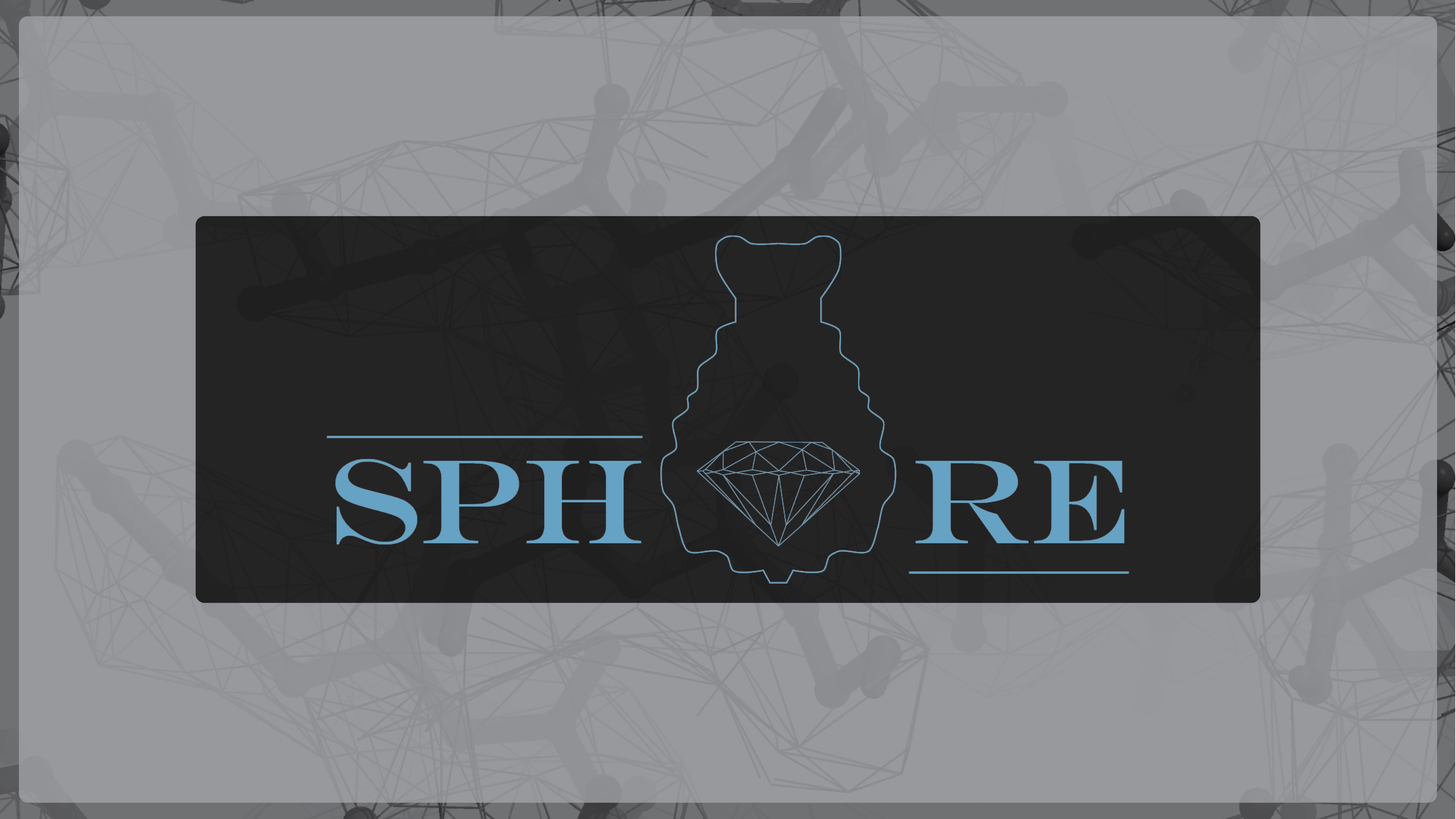 A more comprehensive full-length SPHIRE tutorial describing many more 
features can be downloaded at: http://www.sphire.mpg.deSPHIRE 1.2a  Short Tutorial	1STEP 0. Getting started	3STEP 1. Register Settings	4STEP 2. CTF Estimation	5STEP 3. CTF Assessment	6STEP 4. Particle Picking	7STEP 5. Particle Extraction	8STEP 6. ISAC – 2D Classification	10STEP 6b. Beautifier – High resolution classes for publication	12STEP 7. Creation of particle sub stack for high-resolution refinement	13STEP 8. R-VIPER – Initial model generation	14STEP 9. Comparison of 2D classes with the initial model	15STEP 10. Rescaling of the initial reference	16STEP 11. Preparing a mask for 3D refinement	17STEP 12. Meridien- High Resolution 3D refinement	18STEP 13. PostRefiner  - Sharpening and FSC curve	21STEP 14. CTF refinement – Per particle defocus	23STEP 15. Preparing a mask from the sharpened volume	24STEP 16. High Resolution 3D refinement of CTF refined particles	25STEP 16. Final PostRefiner	26STEP 17. Local Resolution and Local Filter (optional)	27STEP 0. Getting started1. Open a terminal. 2. Go to the folder SphireDemoResults 		cd SphireDemoResults3. Create a working directory			mkdir working_directory4. Change to this directory				cd working_directory5. Activate the SPHIRE environment6. Launch the SPHIRE GUI 				sphire 
7. Confirm that you want to create a new project directory8. Suspend the GUI 					Ctrl + z 
9. Then move the GUI to the background 		bg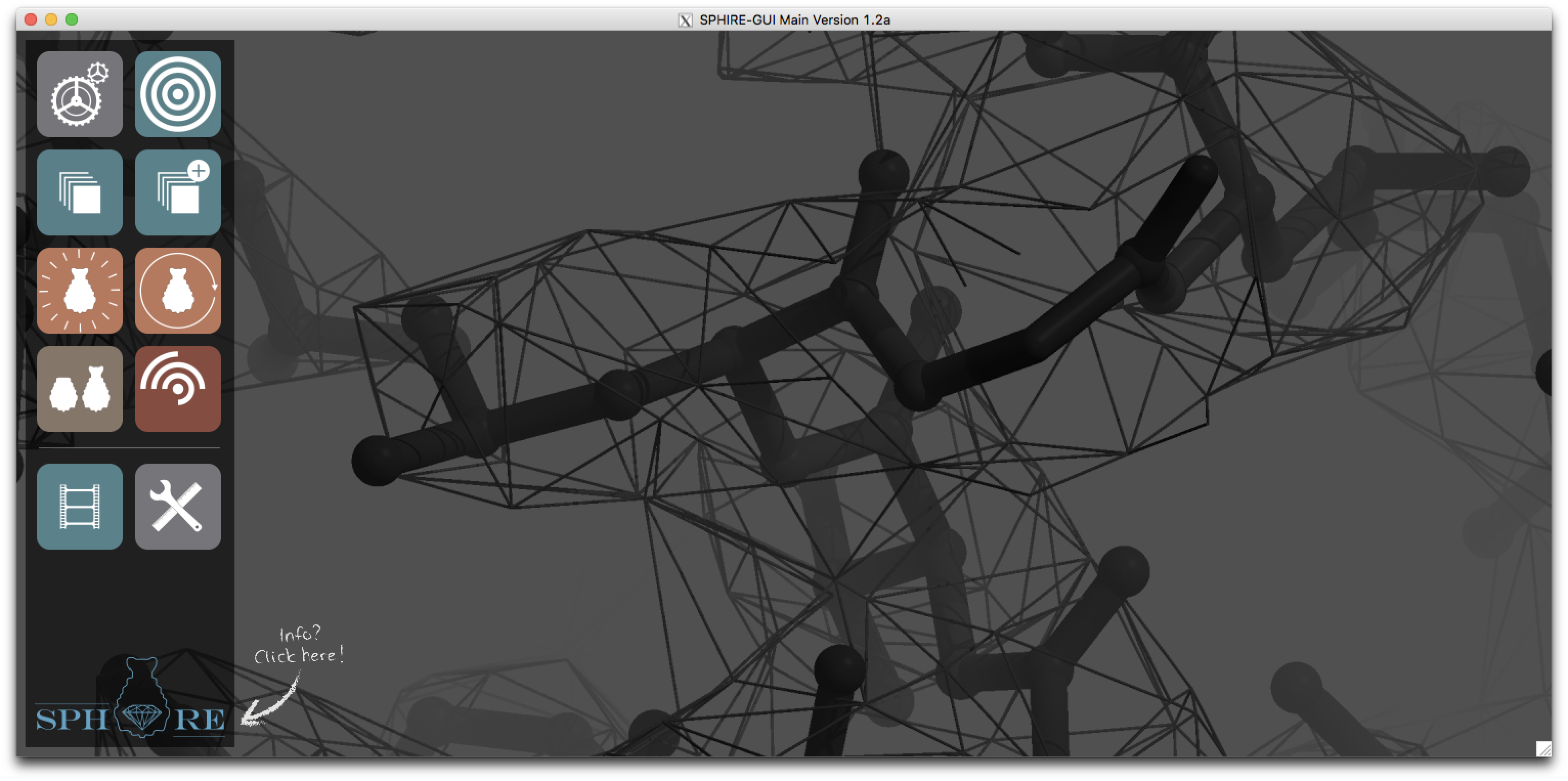 STEP 1. Register SettingsThe first step is to provide the project-wide constant-value parameters.1. Press the Project pictogram.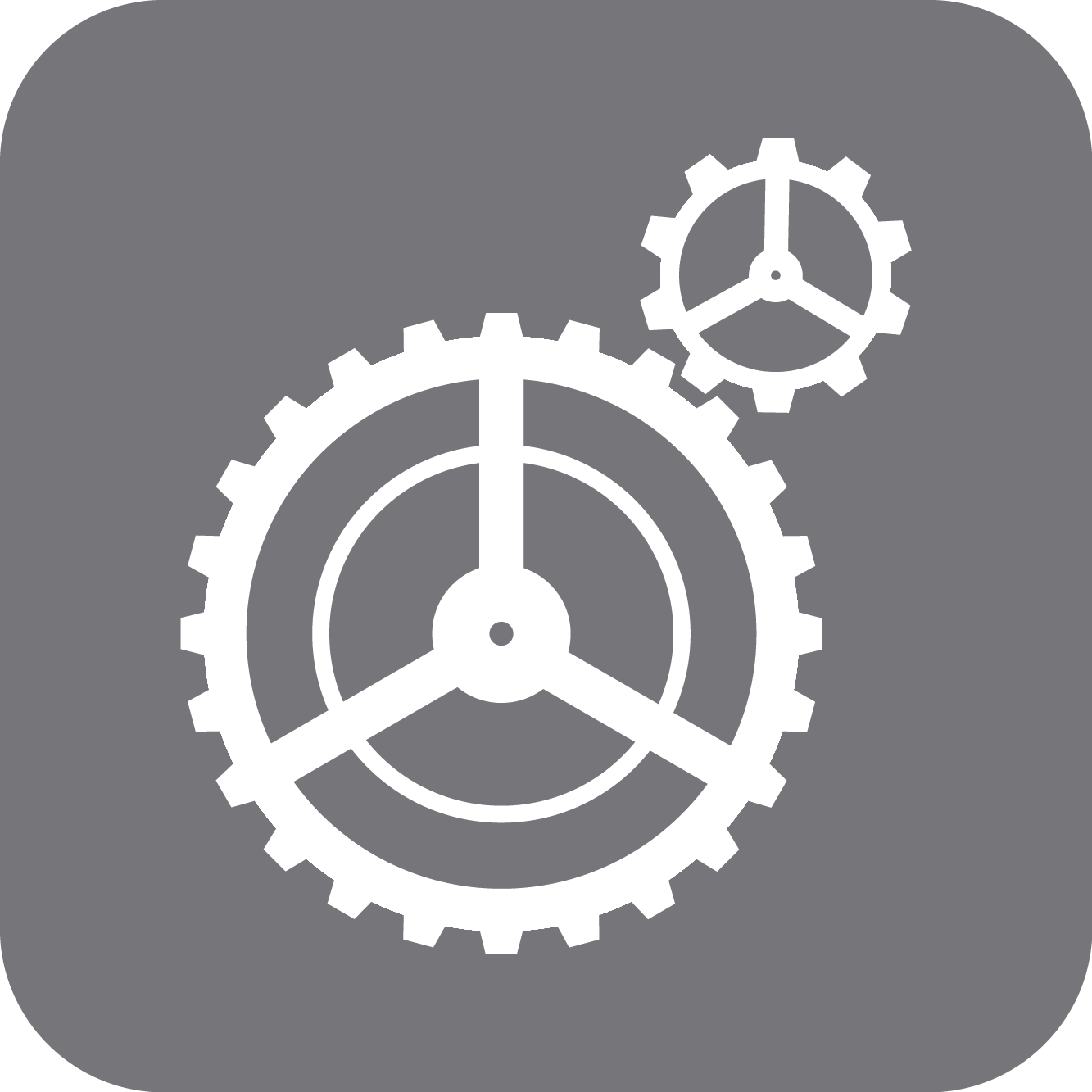 2. Provide following parameters:	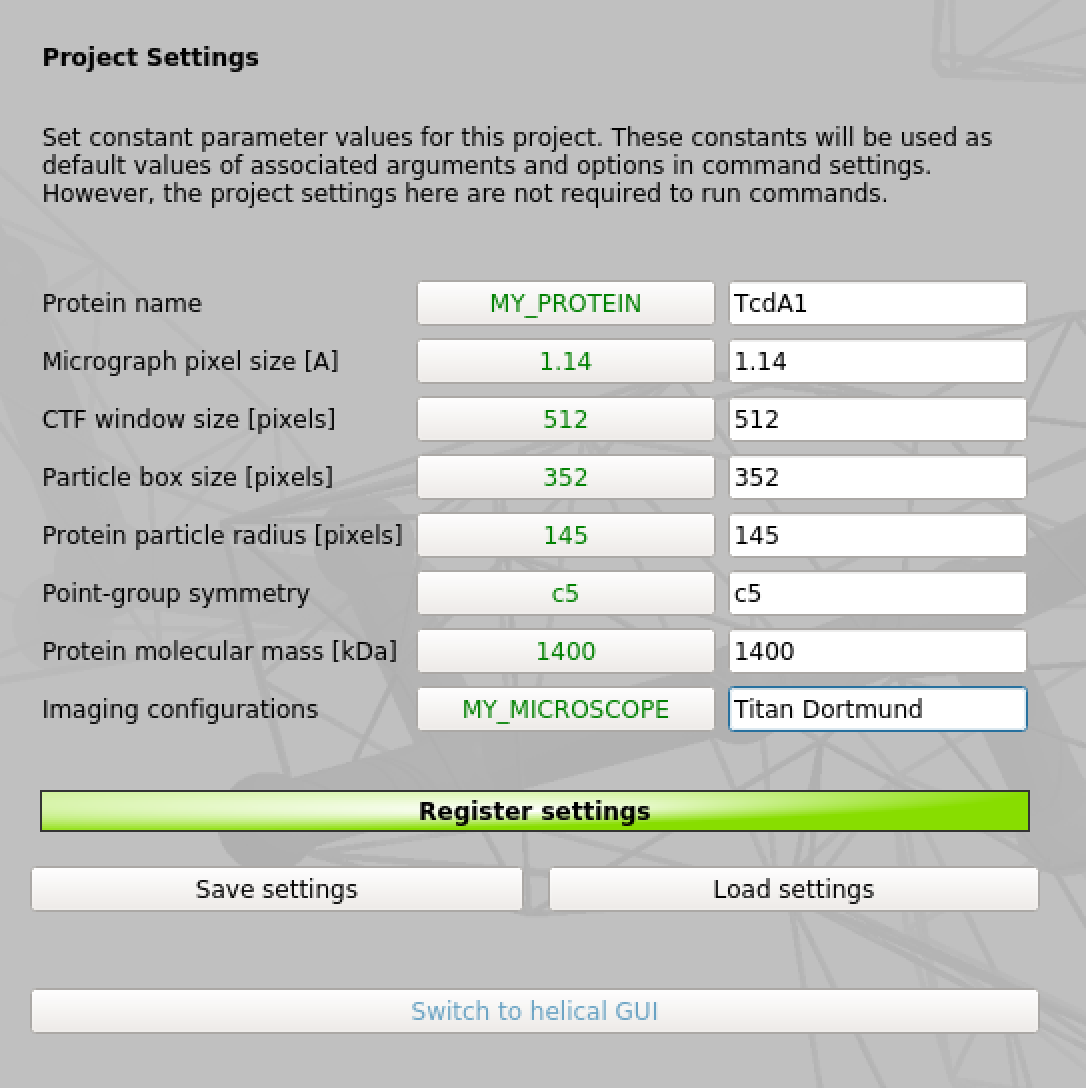 
Project name: TcdA1Micrograph pixel size [Å]: 1.14CTF window size [pixels]: 512Particle box size [pixels]: 352Protein particle radius [pixels]: 145Point-group symmetry: c5Protein molecular mass [kDa]: 1400Imaging configurations: Titan Dortmund3. Press the Register settings button.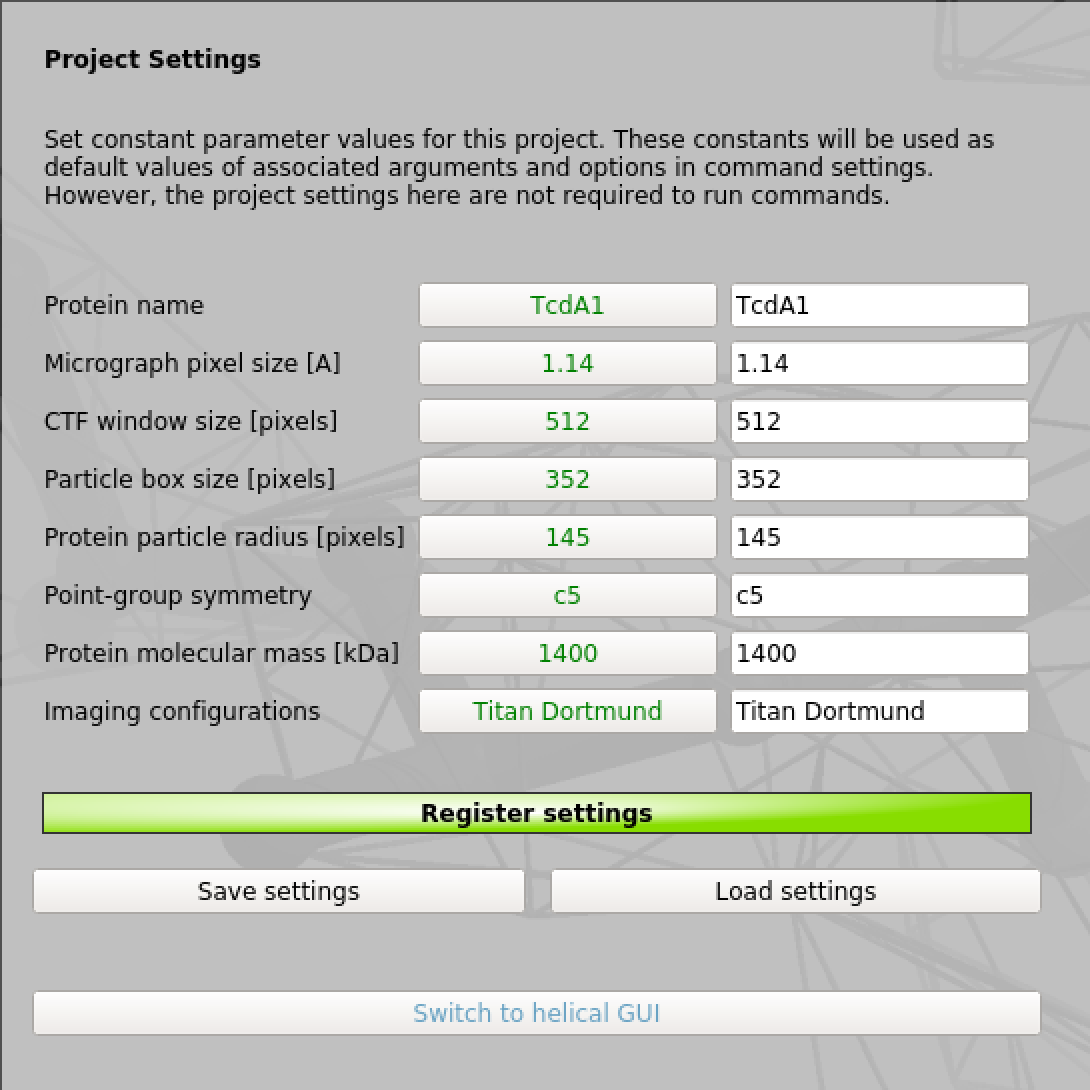 Registered settings will be filled in automatically in all windows and appear in green in the “restore default” button next to the related text field. STEP 2. CTF Estimation Now we will estimate the CTF of the motion corrected micrographs. Note that the CTF estimation will be performed exclusively on the not dose-weighted micrographs. 1. Go to the main window of the SPHIRE GUI and press the button CTER 
on the left and then the button CTF Estimation in the middle.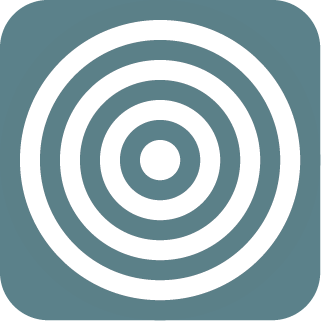 Provide following parameters: 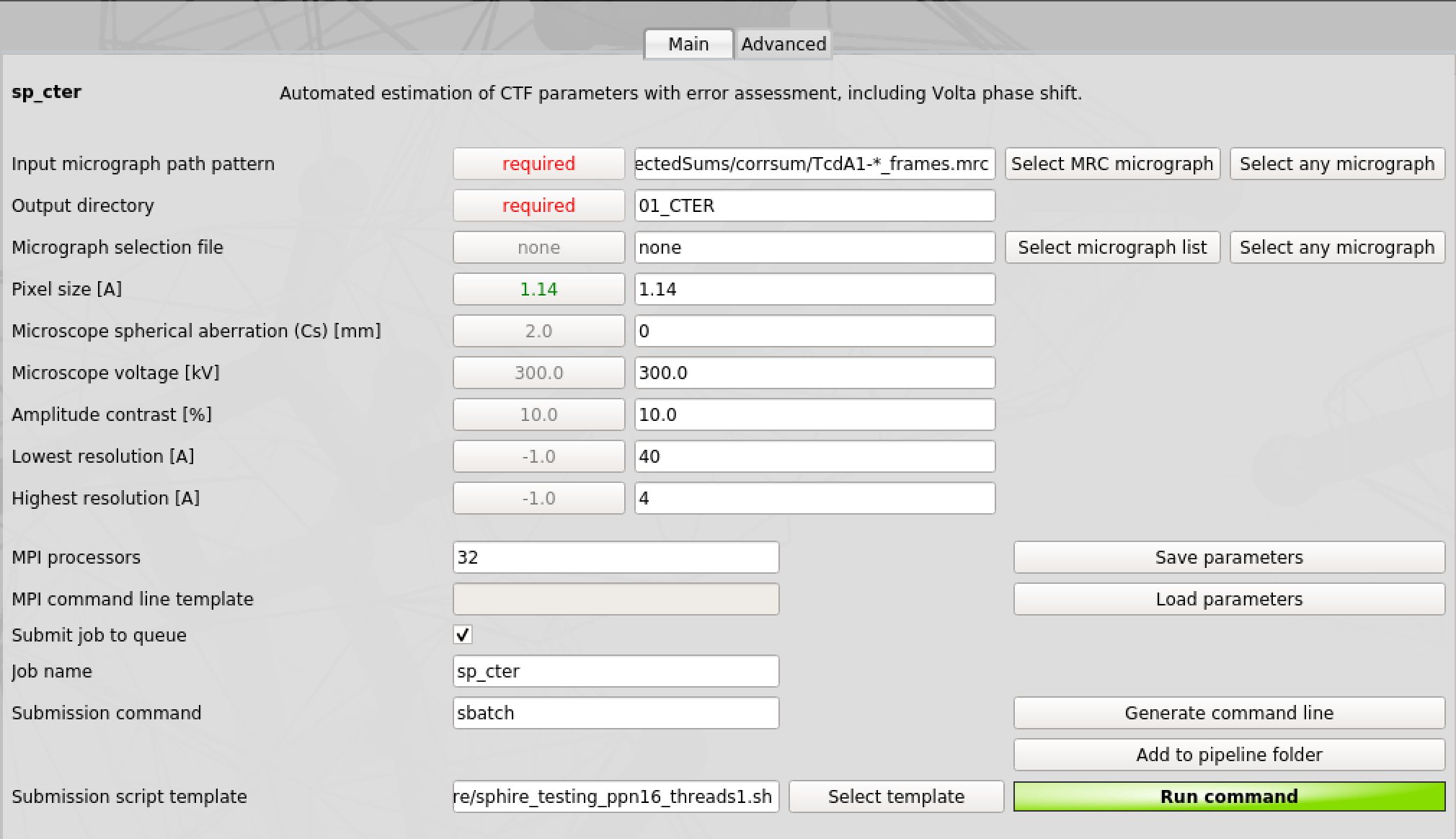 Input micrograph path pattern: CorrectedSums/corrsum/TcdA1-*_frames_sum.mrcOutput directory: 01_CTERMicrograph selection file: nonePixel size: 1.14 (registered setting) Microscope spherical aberration (Cs) [mm]: 0 (Cs corrected)Microscope voltage (kV):  300.0Amplitude contrast [%]: 10.0Lowest resoution [Å]: 40Highest resolution [Å]: 4Advanced Parameters:Use PW spectrum: ✓
Calculate 2D power spectra: ✓2. Press the   button.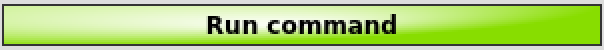 3. Monitor the progress of the sp_cter job.4. Once the job has finished, check the content of the output folder 01_CTER.5. The CTF results are stored in the file 01_CTER /partres.txt. 
Execute cat 01_CTER/partres.txt in the terminal or open the file with a text editor to check its content.STEP 3. CTF Assessment The CTF results can be analyzed using SPHIRE’s CTF Assessment tool.  Using this tool, multiple criteria can be used simultaneously, in order to remove outlier images that might have a negative impact on the final result.Our data set is pre-cleaned, thus, we will only perform a simplified screening as proof of principle and discard the image with the highest defocus value. 1. On the main window of SPHIRE, press the CTER button on the left 
and then the CTF Assessment button in the middle.2. Select the CTF parameter file 01_CTER /partres.txt and press the  button to launch the GUI tool.3. Uncheck Rot. Avg. Plot Zoom and Sort Plot to close
 plots we do not need at the moment 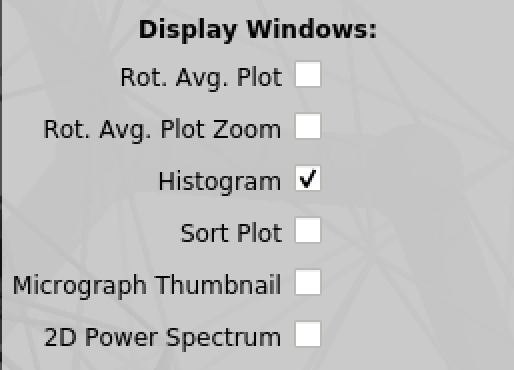 4. Shift + left click on the histogram window to set the upper defocus limit (red line) to ~ 2.2 µm in order to discard micrographs above this limit.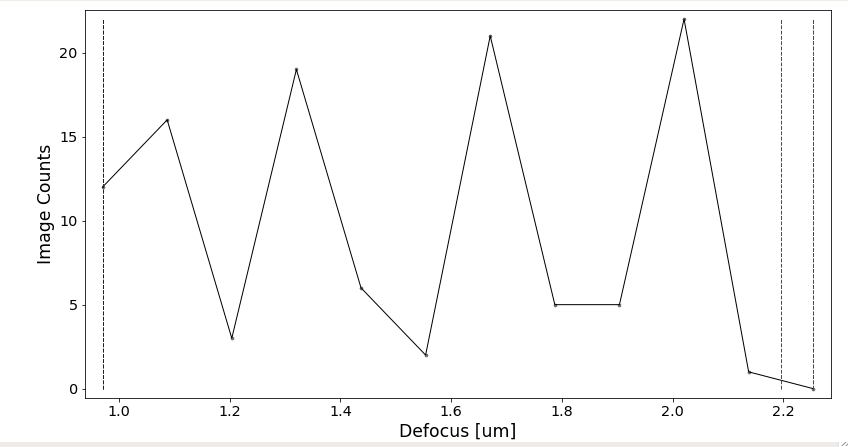 5. Press the    button and confirm selection. 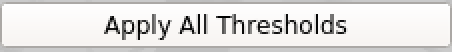 6. Have a look at the number of unchecked micrographs.7. Enter Tutorial in File Suffix and press the Save Selection Button.8. Check the output of CTF Assessment in the 01_CTER folder.STEP 4. Particle Picking The next step is to pick and extract particles from the dose-weighted micrographs. For this purpose, we will select particles automatically using our neuronal network based particle picker crYOLO and the generalized model. 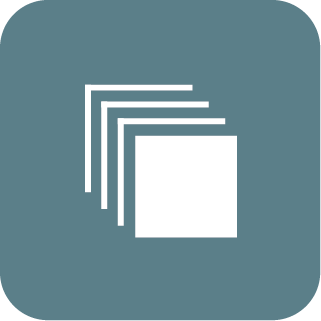 1. Go to the main window of the SPHIRE GUI and press the 
button Window on the left and then the button crYOLO - predict 
in the middle.Provide following parameters: 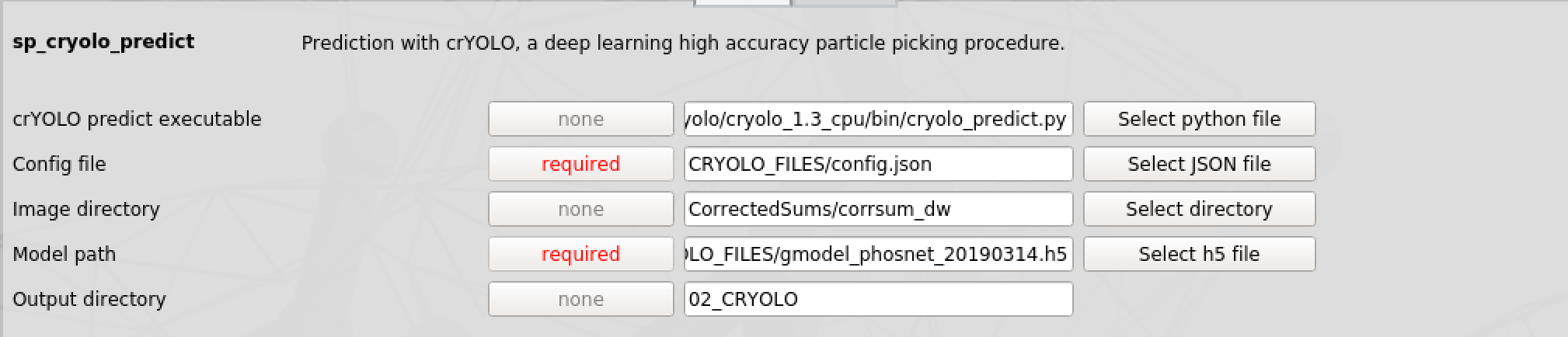 crYOLO predict executable: “Path to crYOLO executable/cryolo_predict.py”Config file: CRYOLO_FILES/config.jsonImage directory: CorrectedSums/corrsum_dwModel path: CRYOLO_FILES/gmodel_phosnet_20190314.h5Output directory: 02_CRYOLO2. Press the   button.3. Monitor the progress of the crYOLO job.4. Once the job finished, use the cryolo_box_manager to display the picking results. In the main window of the SPHIRE GUI click the button Window on the left and then the button crYOLO - boxmanager in the middle (Utilities). Fill out the following fields: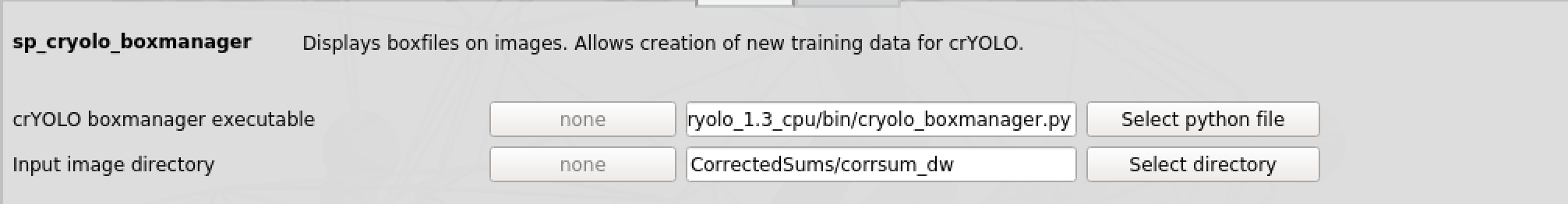 crYOLO boxmanager executable: “Path to crYOLO executable/cryolo_boxmanager.py”Input image directory: CorrectedSums/corrsum_dwAnd press the   button to open the box manager.5. Click on the File and then select the Import box files option. Use the file browser to select the CBOX folder within the folder 02_CRYOLO to load the coordinates for each micrograph. Within the box manager you can adjust the confidence threshold to optimize picking results. STEP 5. Particle Extraction Due to limited computational resources, we will not use all boxes crYOLO picked but a smaller subset.1. Go back to the main window of the SPHIRE GUI and press the button 
Window on the left and then the Particle Extraction button in the middle.Provide following parameters:
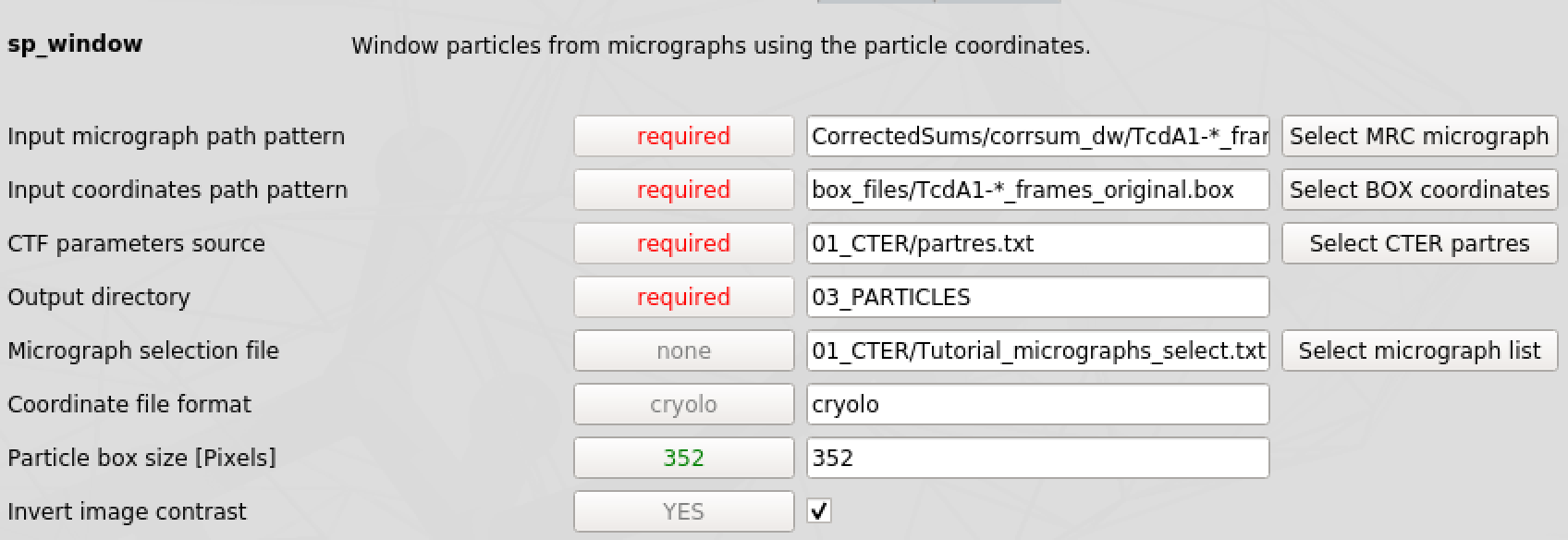 Input micrograph path pattern: CorrectedSums/corrsum_dw/TcdA1-*_frames.mrc
Input coordinates path pattern: box_files/TcdA1-*_frames_original.box (subset)CTF parameter source: 01_CTER/partres.txtOutput directory: 03_PARTICLESMicrograph selection file:  01_CTER/Tutorial_micrographs_select.txtCoordinate file format:  cryoloParticle box size [Pixels]: 352Invert contrast: ✓And press the   button.2. Monitor the progress of the sp_window job.
3. When the job is finished, create a bdb stack containing all extracted particles by pressing the Window button on the left and Particle Stack in the middle.Provide following parameters: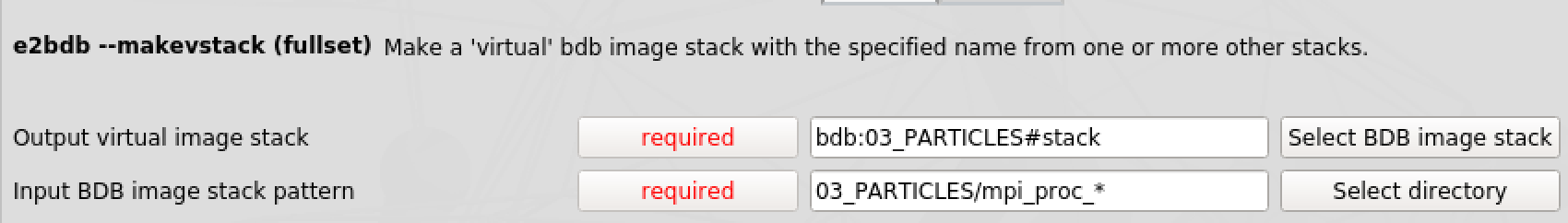 
Output virtual image stack: bdb:03_Particles#stack
Input BDB image stack pattern: 03_Particles/mpi_proc_*4. Afterwards, check the total number of particles in the resulting stack. Therefore, execute the following command in the terminale2iminfo.py bdb:03_PARTICLES#stack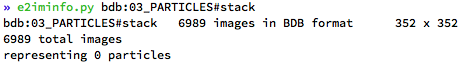 5. You can display the virtual stack using the utility Display Data.STEP 6. ISAC – 2D Classification We will use the ISAC approach to obtain validated 2D class-averages.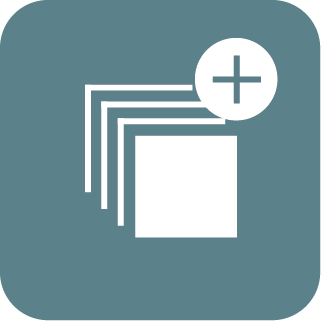 1. Press the ISAC button on the left and then the ISAC - 2D Clustering 
button in the middle. Provide following parameters:
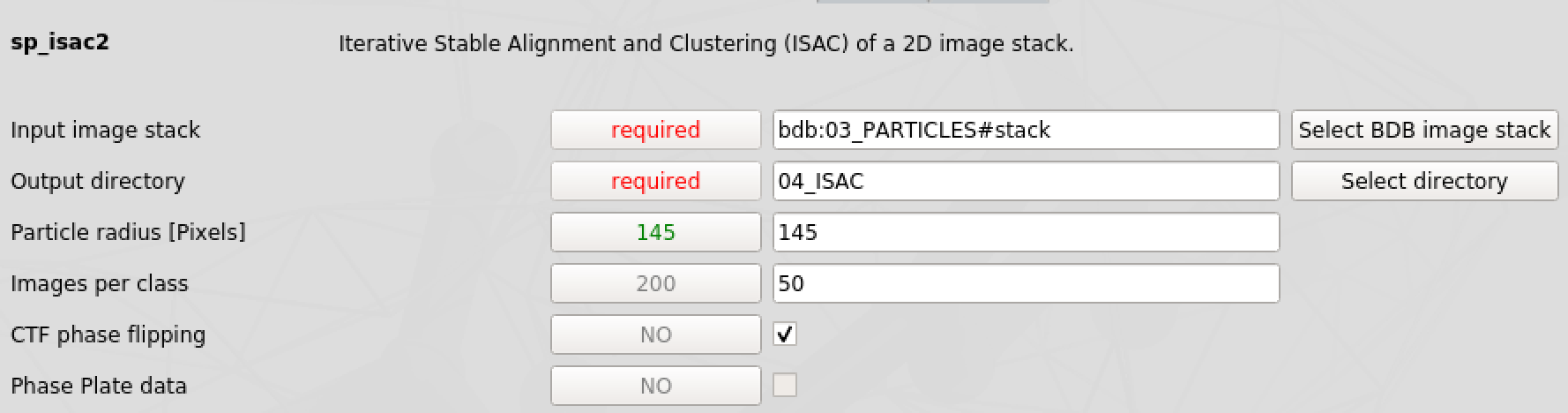 Input image stack: bdb:03_PARTICLES#stack
Output directory: 04_ISACParticle radius [Pixels]: 145Images per class: 50CTF phase flipping: ✓Advanced Parameters:Minimum size of reproducible classes: 30And press the   button.2. Monitor the progress of the sp_isac2 job.
3.  Display the resulting 2D class averages 04_ISAC/ordered_class_averages.hdf using the utility Display Data.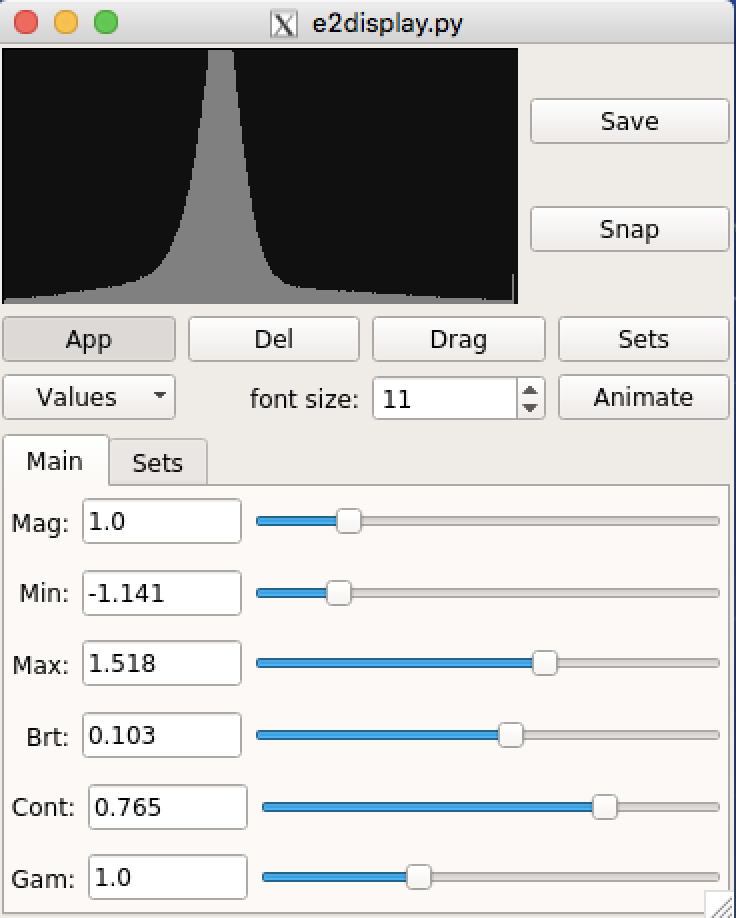 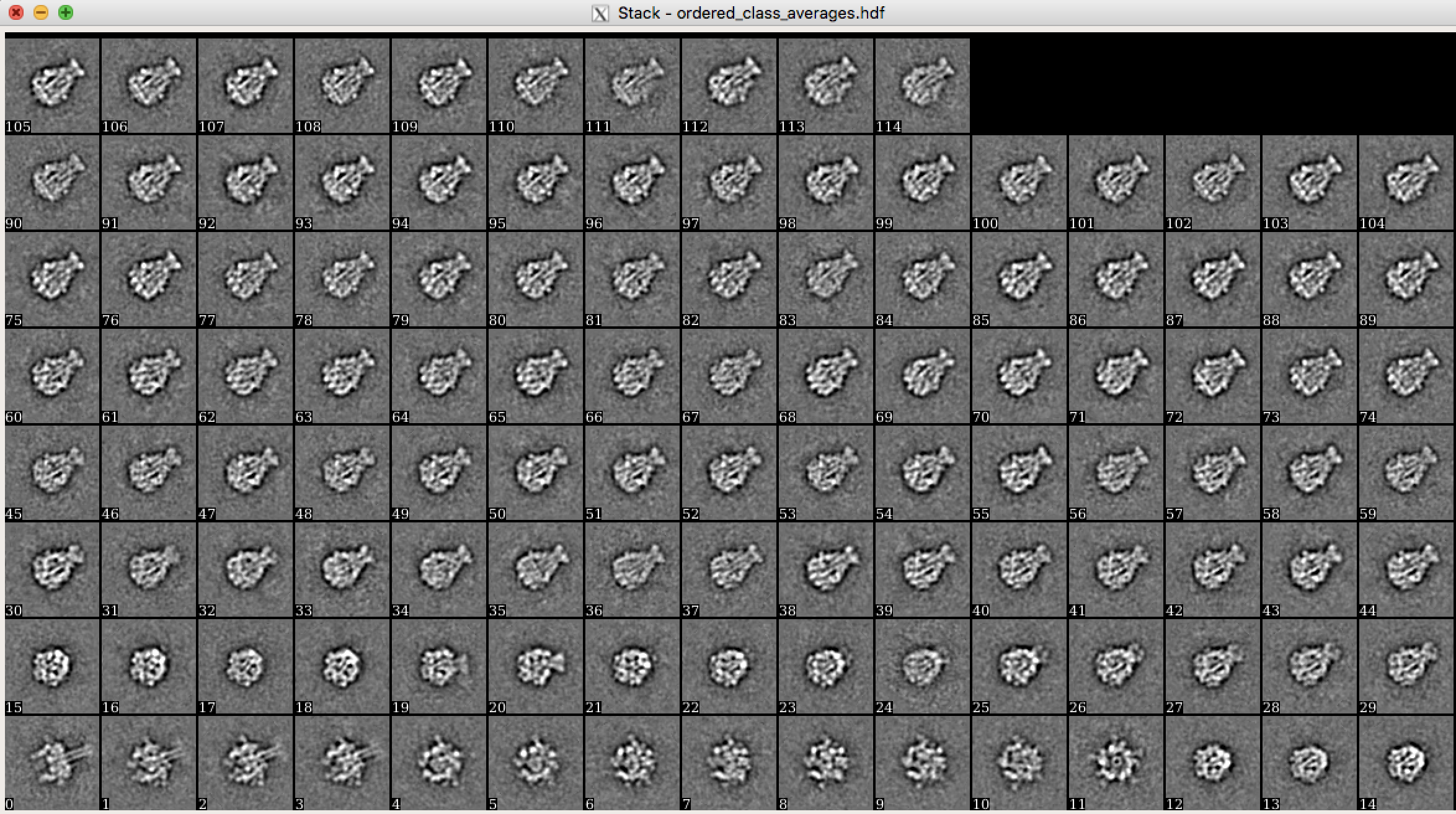 Does the data set contain contamination or different populations of particles?
Delete “bad” class averages (middle mouse button, press Del and then click on classes you want to delete) and store the remaining class averages into a new file named 04_ISAC/best.hdf (save button).4.  Check the number of remaining “good” classes by executing 
e2iminfo.py 04_ISAC/best.hdf in the terminal. STEP 6b. Beautifier – High resolution classes for publicationParticles are automatically downsized to 76 pixels within ISAC to speed up calculations. One can already see fine details in those classes, however, for publications one might want to compute full size class averages using the Beautifier to recover high resolution features. 1. Press the ISAC button on the left and then the Beautifier button 
in the middle. Provide following parameters: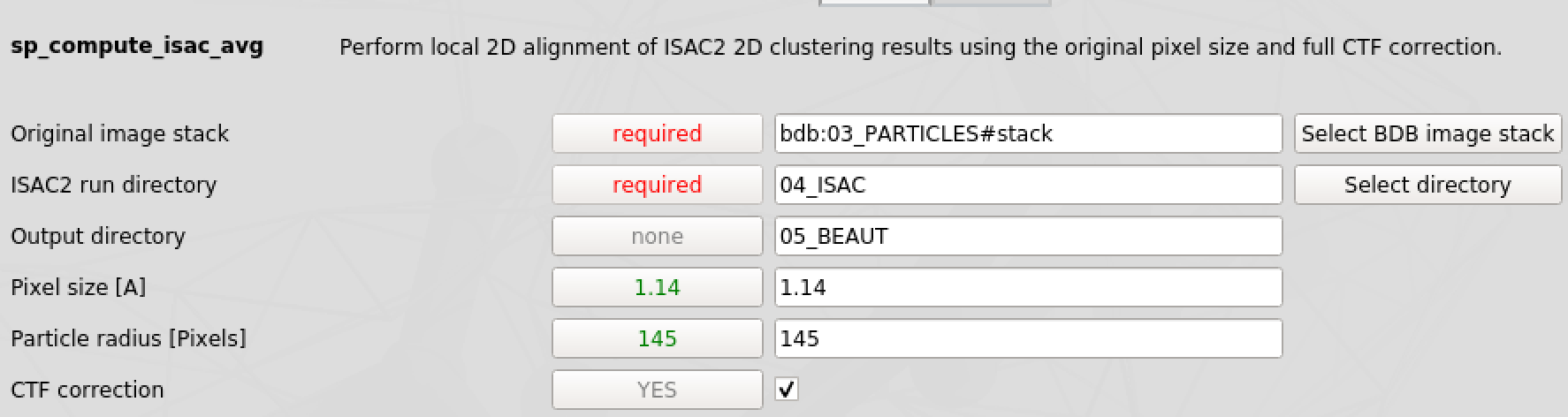 Original image stack: bdb:03_PARTICLES#stack
ISAC2 run directory: 04_ISACOutput directory:  05_BEAUTPixel size [A]: 1.14Particle radius [Pixels]: 145CTF correction: ✓And press the   button.
2.  Display the resulting 2D class averages 05_BEAUT/ordered_class_averages.hdf using the utility Display Data.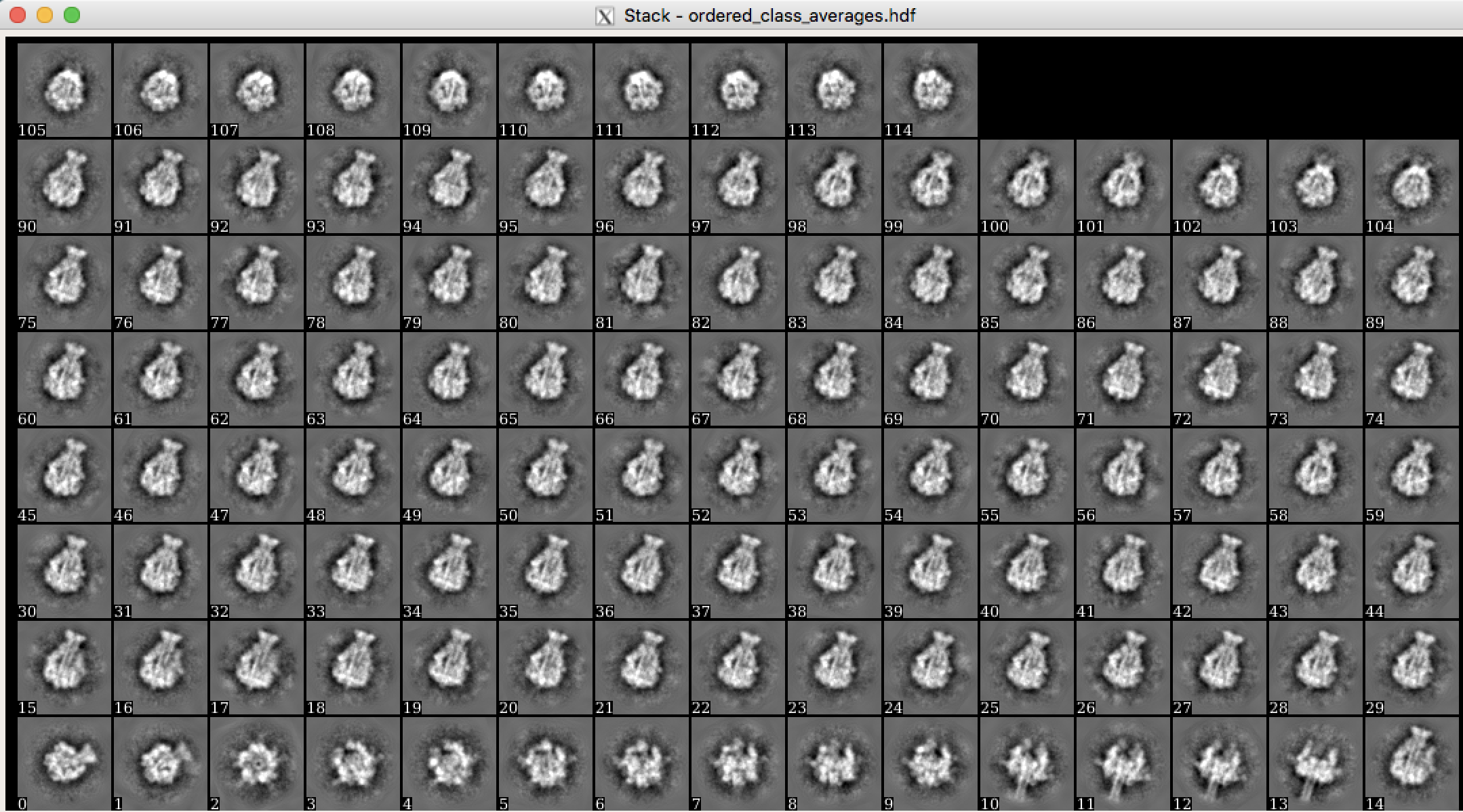 STEP 7. Creation of particle sub stack for high-resolution refinementWe found that our data set contains some particles of a second conformation and removed corresponding classes. Now, we create a sub stack of all particles belonging to “good” ISAC class averages using ISAC2 Stack Subset and will subsequently use it for the high-resolution 3D refinement1. Press the ISAC button on the left and then the ISAC2 Stack Subset 
button in the middle. Provide following parameters: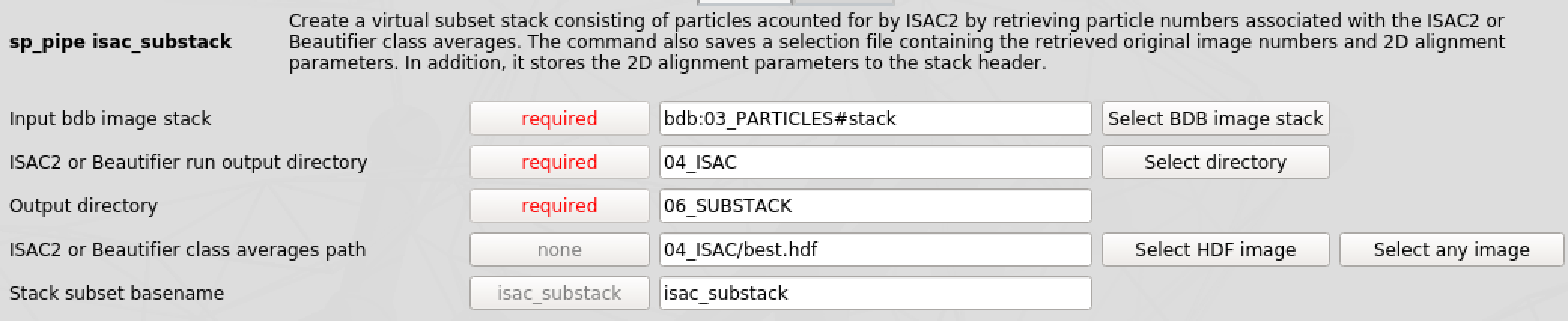 Input bdb image stack: bdb:03_PARTICLES#stack
ISAC2 or Beautifier run output directory: 04_ISACOutput directory:  06_SUBSTACKISAC2 or Beautifier class averages path: 04_ISAC/best.hdfStack subset basename: isac_substackAnd press the   button.2. Afterwards, check the total number of particles in the resulting stack. Therefore, execute the following command in the terminale2iminfo.py bdb:06_SUBSTACK#isac_substack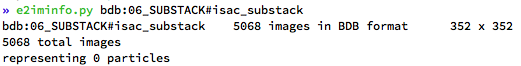 STEP 8. R-VIPER – Initial model generationA good initial model is crucial for a successful 3D refinement. We will use 
R-VIPER to determine a reproducible and validated initial model at intermediate resolution. Therefore, we will use the “good” class averages as input taking advantage of their high signal to noise ratio. 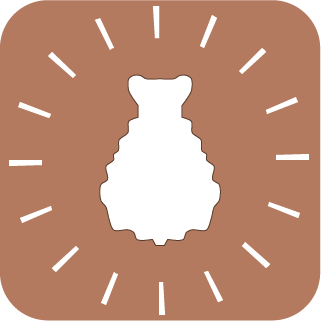 1. Press the VIPER button on the left and then the 
Initial 3D Model – RVIPER button in the middle. Provide following parameters: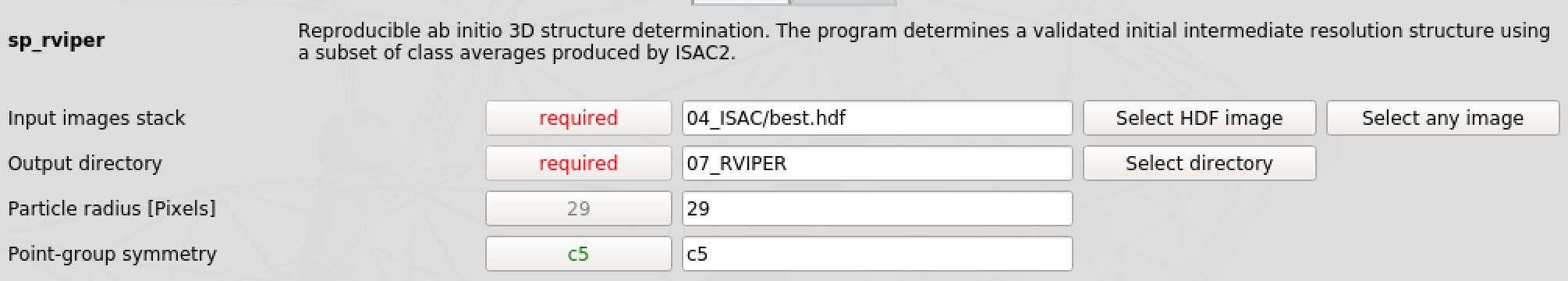 Input image stack: 04_ISAC/best.hdf
Output directory: 07_RVIPERParticle radius [Pixels]:  29 (downsized radius used by ISAC, default is 29 pixels)Point-group symmetry: c5And press the   button.2. Monitor the progress of the sp_rviper job.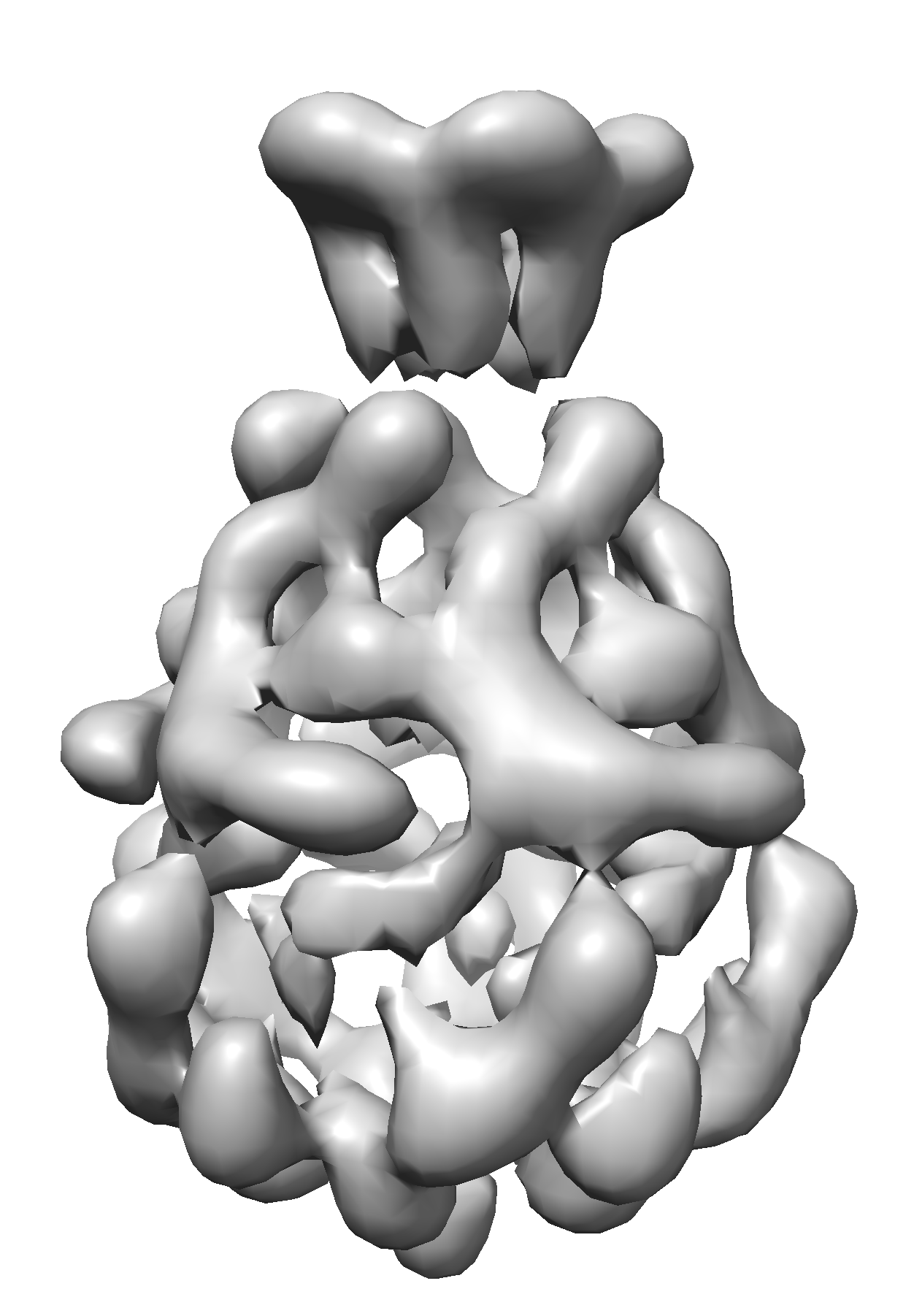 3. Display the final VIPER volume 07_RVIPER/average_volume_00*.hdf
 using UCSF Chimera.4. Compare the volume with the available x-ray structure Press File ➜ Fetch by ID ➜ Fetch PDB: 1VW1Press Favorites ➜ Volume Viewer ➜ Features ➜ Activate Coordinates ➜ 
Change the voxel size to 5.7 (= 1.14 / 0.2 – shrink ratio within ISAC) Favorites ➜ Model Panel ➜ activate 1VW1 only ➜ dock roughly into density using left and middle mouse buttonPress Tools ➜ Volume data ➜ Fit in map ➜ Fit PDB into density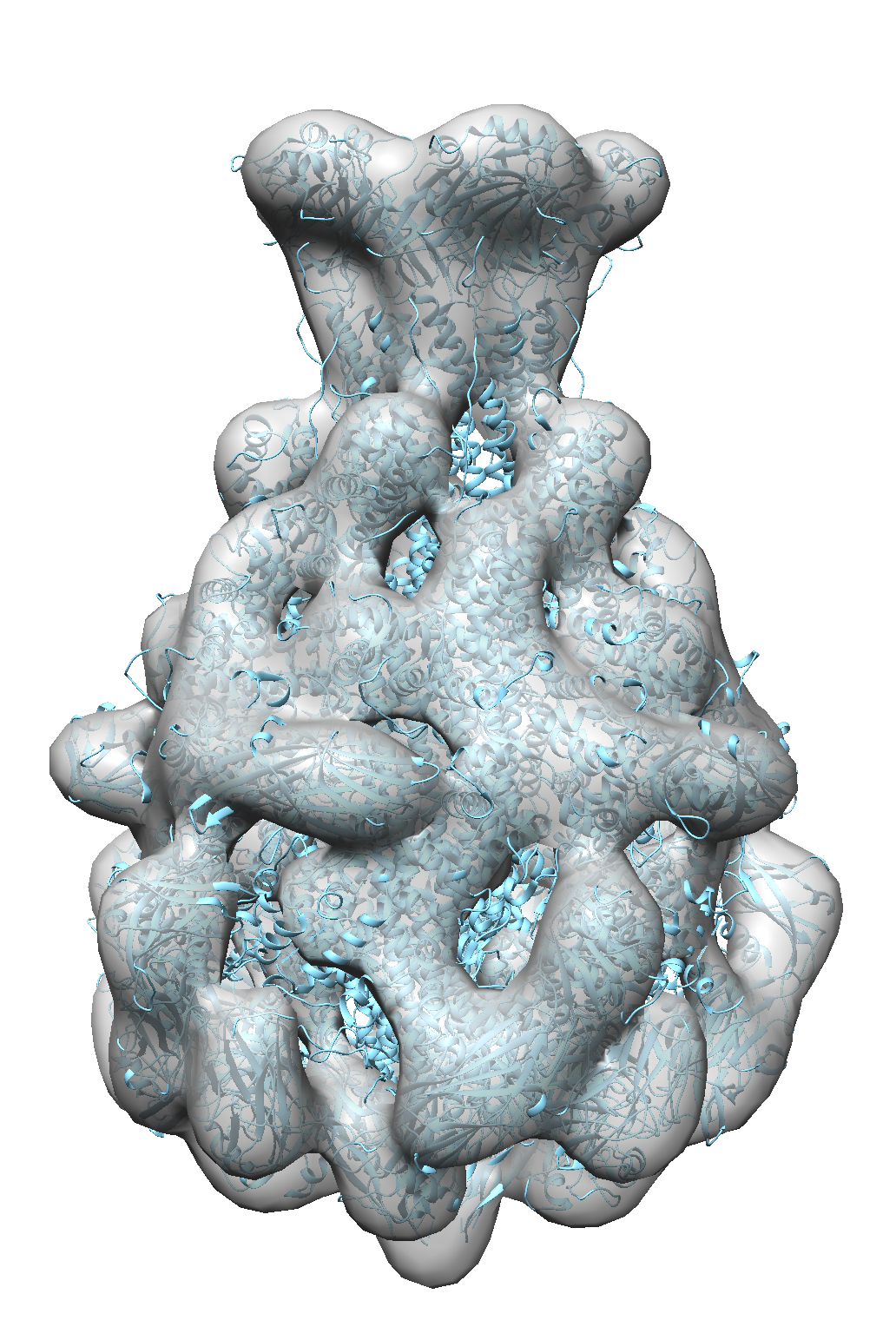 Change the opacity of your volume by clicking the color panel in 
Volume Viewer ➜ Opacity ✓ and the lower A valueDoes the volume show the right-handedness?
You can change the handedness byExecuting vop zflip #0 in the command line of UCFS ChimeraMemorize if your handedness is correct or not for future processing stepsSTEP 9. Comparison of 2D classes with the initial model As the success of a 3D refinement strongly depends on the initial model provided, one should in general carefully check the generated volume. Although, RVIPER creates a reproducible and validated initial model, one might still want to compare projections of this volume with the original classes using Compare Re-projections. 1. Press the VIPER button on the left and then the 
Compare Re-projections button in the middle. Provide following parameters: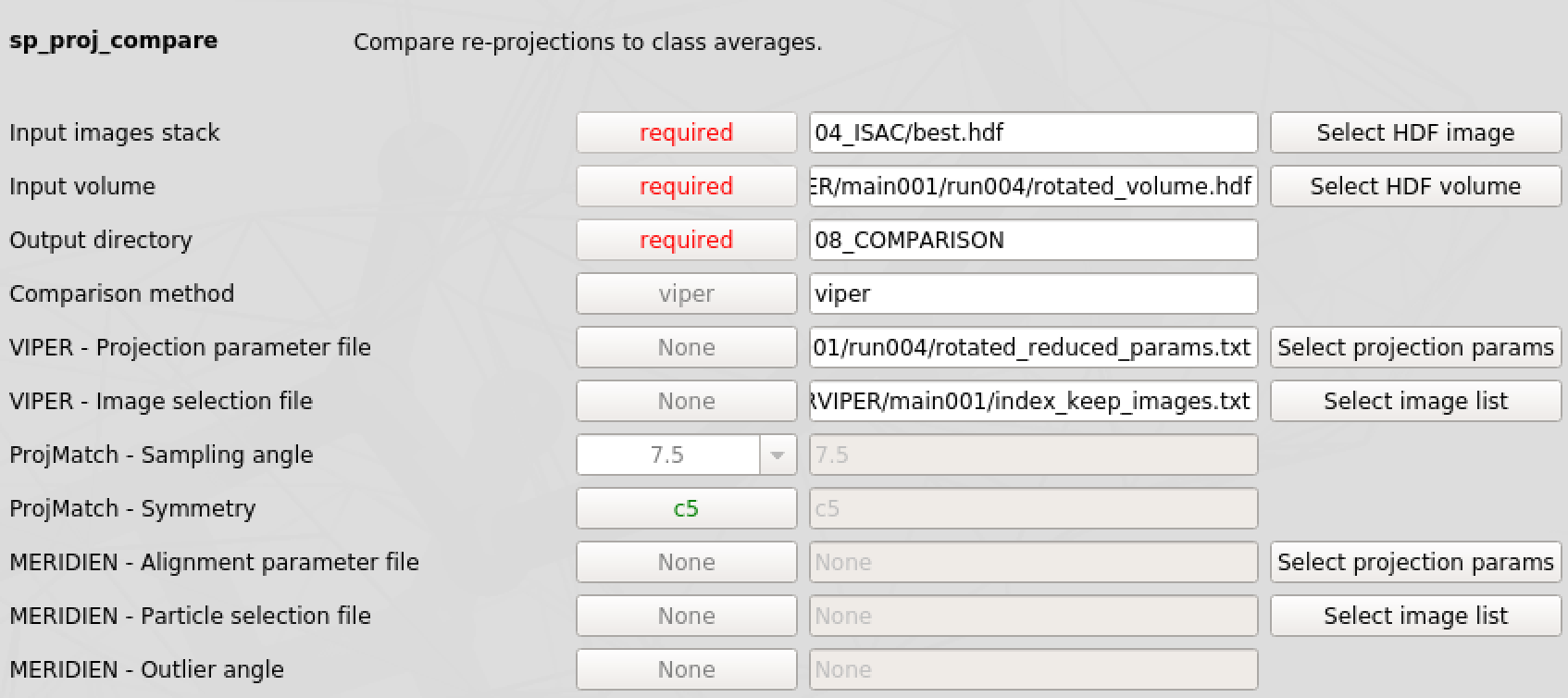 Input image stack: 04_ISAC/best.hdf
Input volume: 07_RVIPER/main001/run00*/rotated_volume.hdf       (use last run folder)Output directory:  08_COMPARISONComparison method: viperVIPER – Projection parameter file: 07_RVIPER/main001/run00*/rotated_reduced_params.txtVIPER – Image selection file: 07_RVIPER/main001/index_keep_images.txtAnd press the   button.2.  Display the resulting comparison of 2D projections and 2D class averages 08_COMPARISON/comp-proj-reproj.hdf using the utility Display Data. 
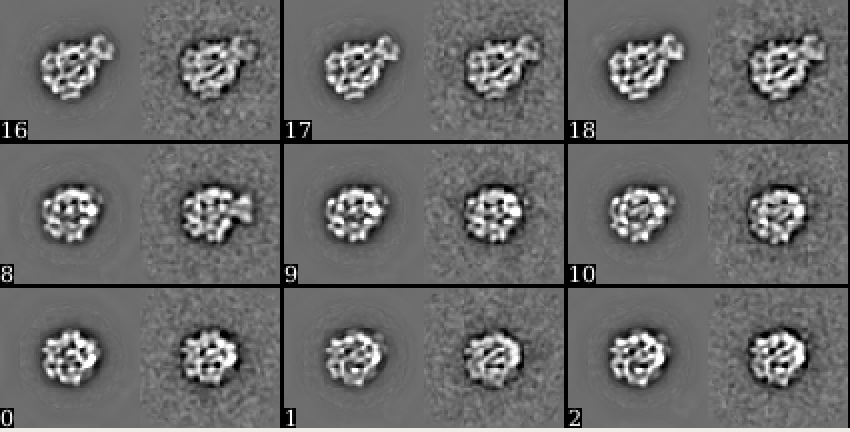 STEP 10. Rescaling of the initial referenceAs mentioned before, particles have been resized during ISAC. Thus, the initial RVIPER model we generated from “good” class averages needs to be rescaled to match the original pixel size using the Volume Adjustment tool.1. Press the VIPER button on the left and then the 
Volume Adjustment button in the middle. Provide following parameters: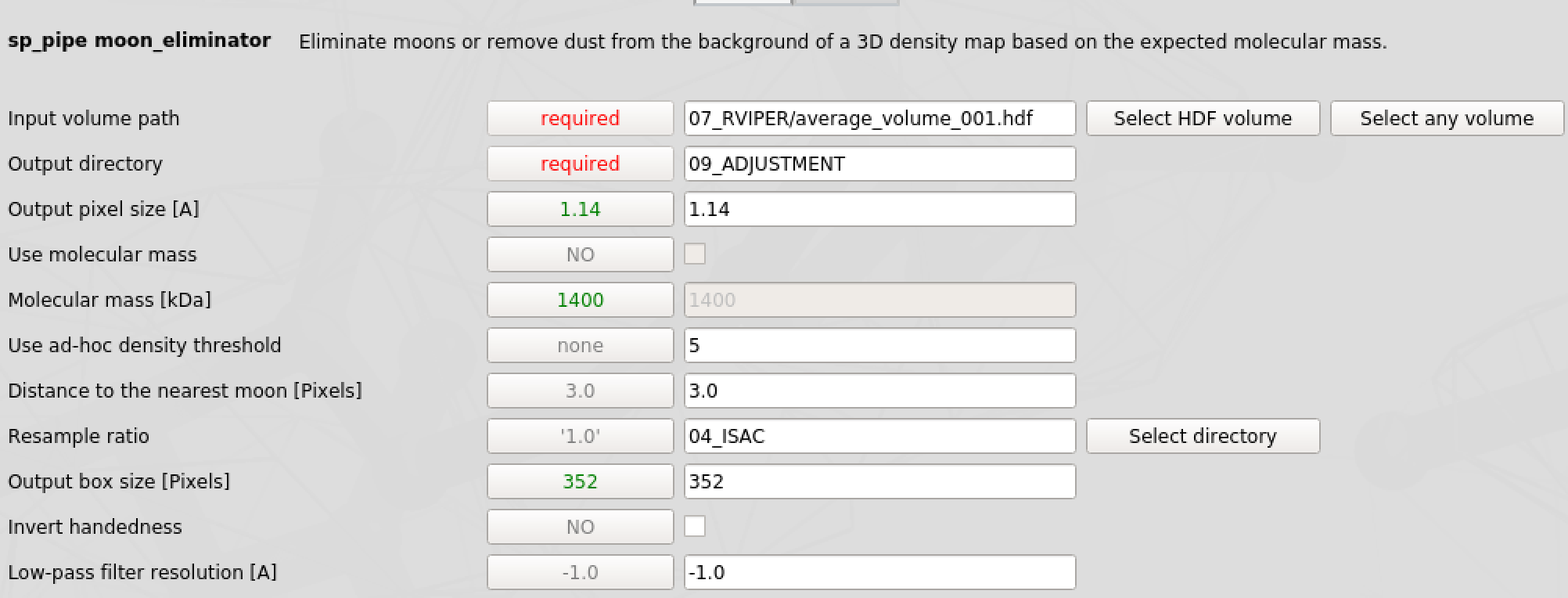 Input volume path: 07_RVIPER/average_volume_00*.hdf   
Output directory:  09_ADJUSTMENTOutput pixel size [A]: 1.14Use ad-hoc density threshold: 5 (check in Chimera)Distance to nearest moon [Pixels]: 3Resample ratio:  04_ISAC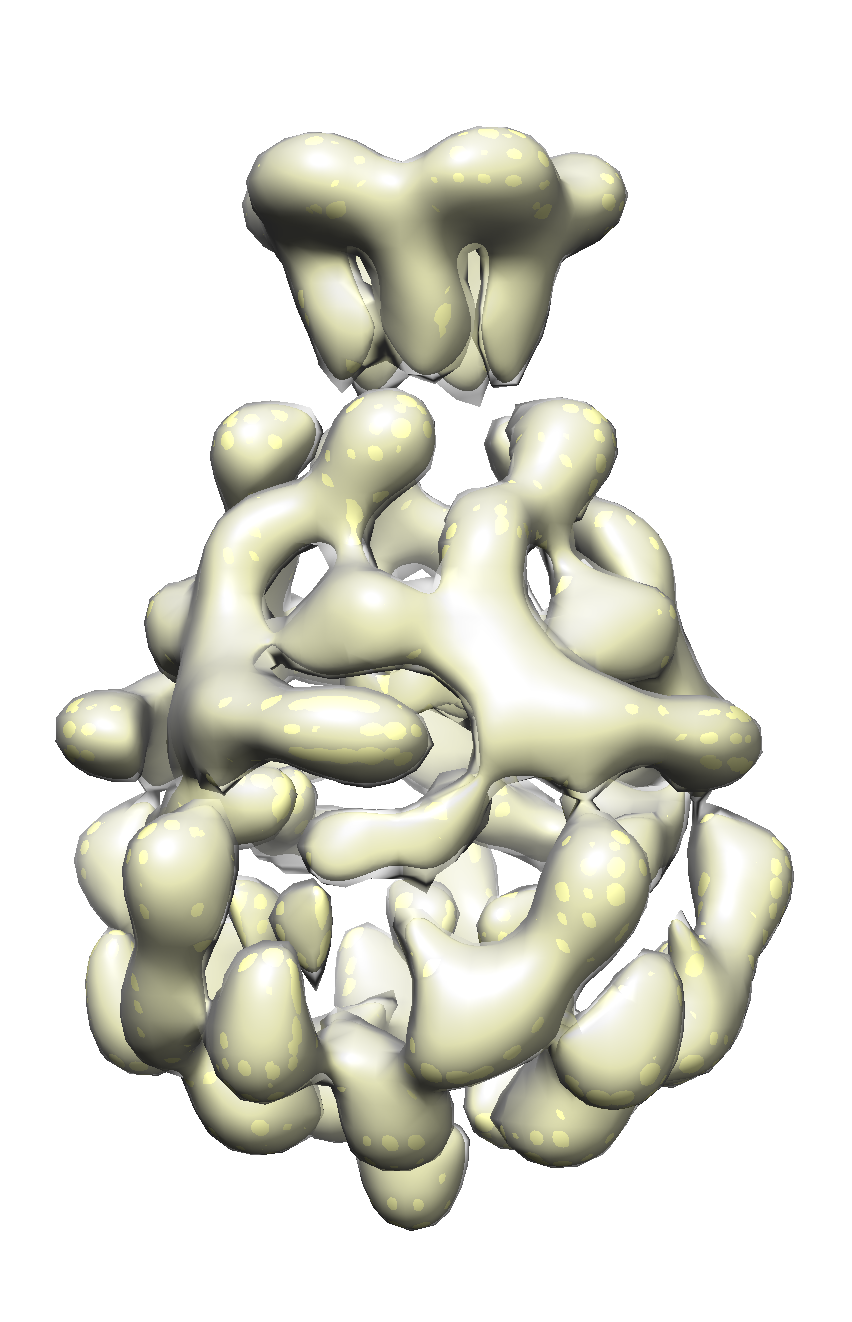 Output box size [Pixels]: 352Invert handedness:  If your handedness was wrong, tick this option ✓Low-pass filter resolution [A]:  -1And press the   button.2. When the job is finished, open the resulting volume 09_ADJUSTMENT/vol3d_ref_moon_eliminated.hdf in UCFS Chimera. 3. Also open the original RVIPER model and enter the correct voxel sizes (1.14 Å for the adjusted volume and 5.7 Å for the original RVIPER model). Finally, fit one of the maps into the other. If your handedness was correct, the volumes should be almost identical. STEP 11. Preparing a mask for 3D refinement Now we will use the resampled VIPER 3D volume to create a mask for the subsequent high resolution 3D refinement using the Masking tool.1. Press the VIPER button on the left and then the 
Masking button in the middle. Provide following parameters: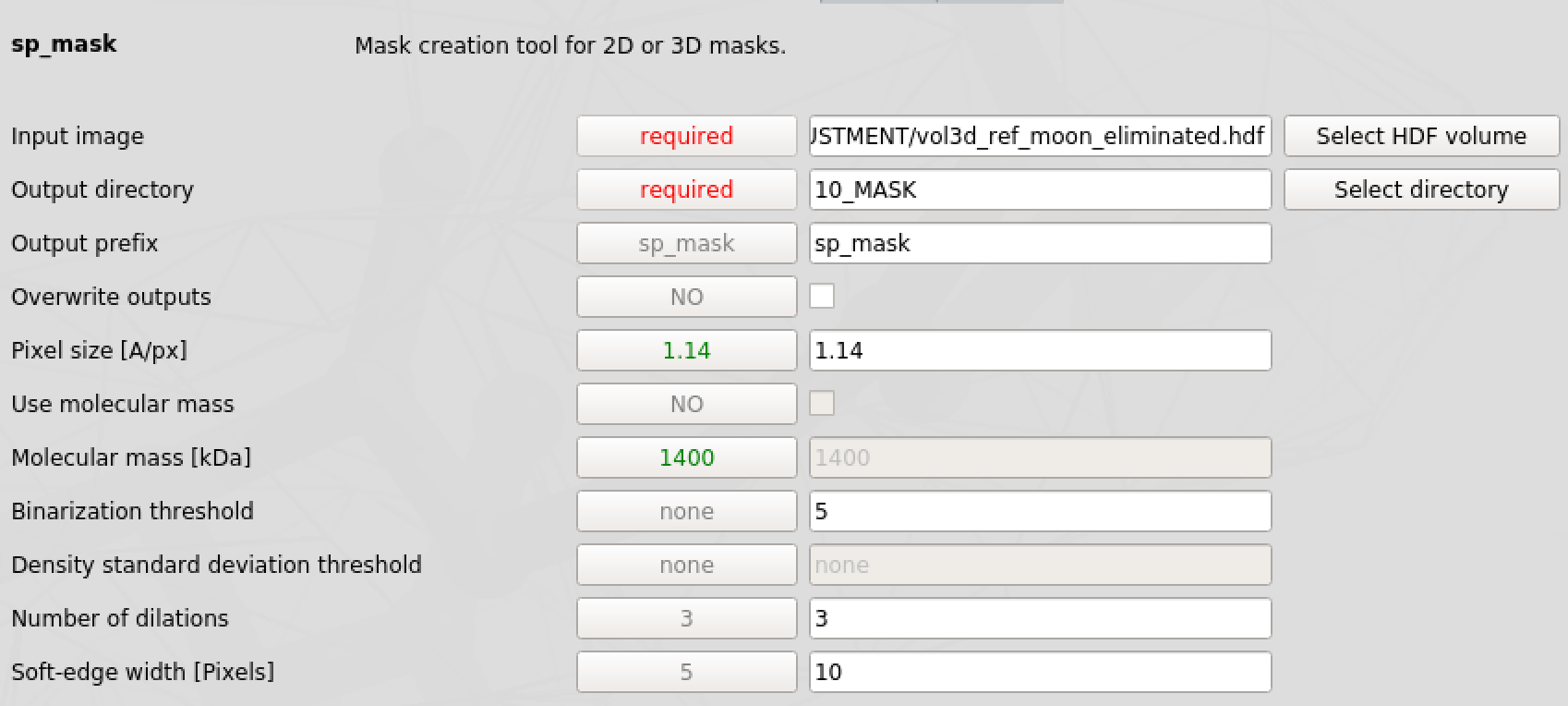 Input image:  09_ADJUSTMENT/vol3d_ref_moon_eliminated.hdf
Output directory:  10_MASKOutput prefix: sp_maskPixel size [A]: 1.14Binarization threshold: 5 (check in Chimera)Number of dilations:  3 (each dilation corresponds to a binary extension by ~ 2 pixels)Soft-edge width [Pixels]:  10And press the   button2. Display the resulting 3D mask 10_MASK/sp_mask_mask.hdf and the rescaled reference 09_ADJUSTMENT/vol3d_ref_moon_eliminated.hdf with Chimera.The mask should enclose the complete volume even at low thresholds. 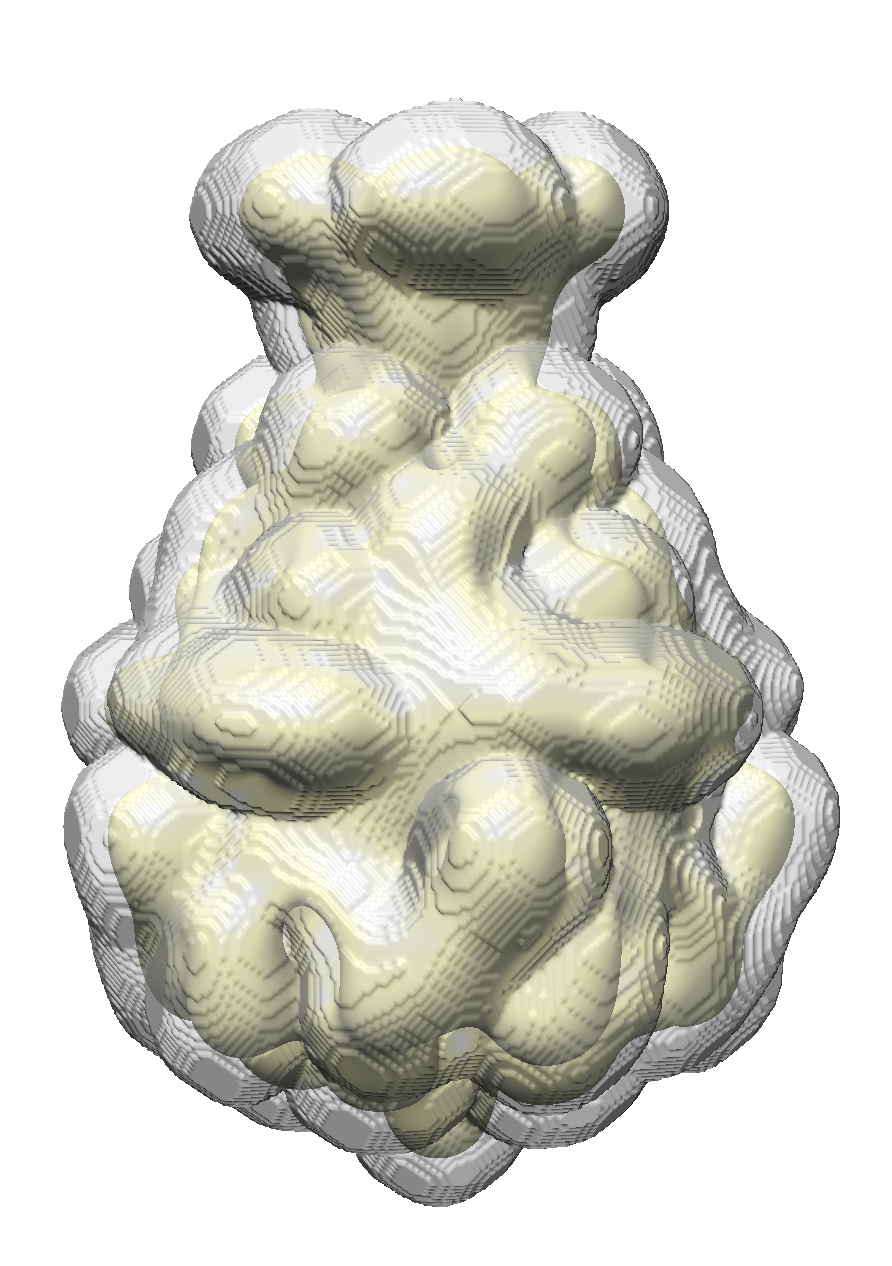 STEP 12. Meridien- High Resolution 3D refinement Within this step we will create a high resolution density map from the sub stack of “good” particles we created in step 7 using Meridien – 3D Refinement. As a reference we will use the adjusted volume from RVIPER and the corresponding mask.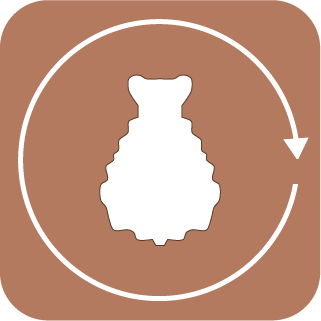 1. Press the MERIDIEN button on the left and then the 3D Refinement 
button in the middle. Provide following parameters: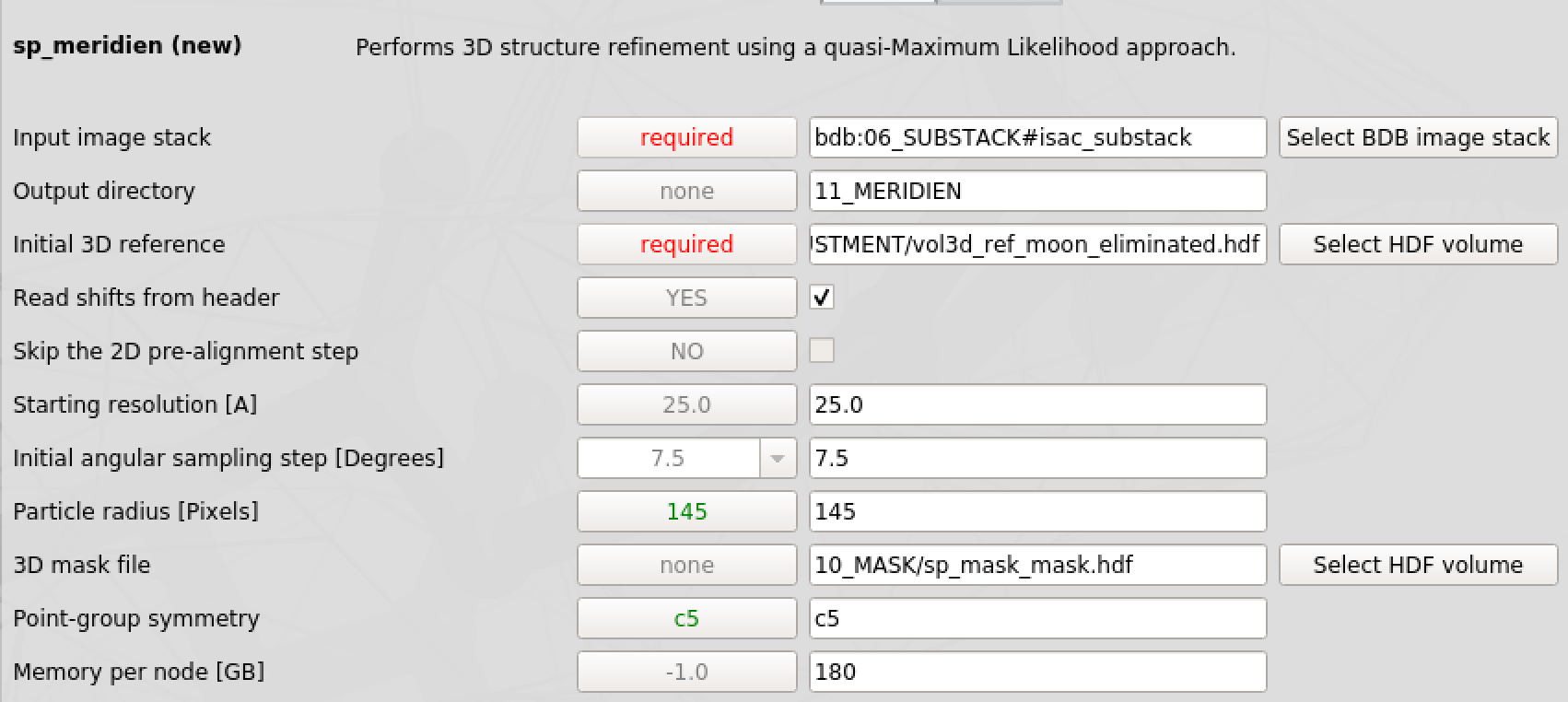 Input image stack:  bdb:06_SUBSTACK#isac_substack
Output directory:  11_MERIDIENInitial 3D reference: 09_ADJUSTMENT/vol3d_ref_moon_eliminated.hdfRead shifts from header: ✓Starting resolution [A]: 25.0Initial angular sampling [˚]: 7.5Particles radius [Pixels]: 1453D mask file: 10_MASK/sp_mask_mask.hdfPoint-group symmetry: c5Memory per node [GB]: Needs to be adjusted to available hardwareAnd press the   button2. Monitor the progress of the sp_meridien_new job.

You can quickly check the resolution and current status per iteration executing the following command in the terminalgrep ITER “meridien_logfile”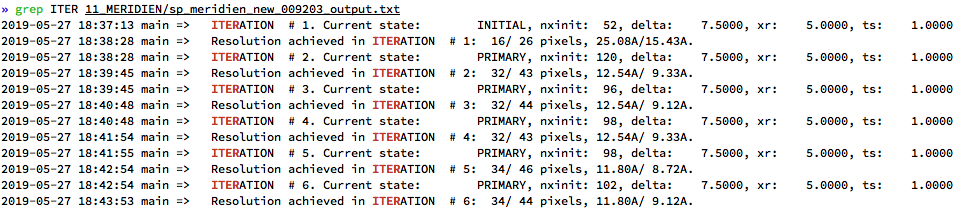 3.  To monitor the progress of resolution during the refinement press the MERIDIEN button on the left and then the 3D Refinement Assessment button in the middle and press the   button.Select the Refinement directory 11_MERIDIEN to display a plot showing the progression of resolution (FSC 0.143 & 0.5) from iteration to iteration (runs).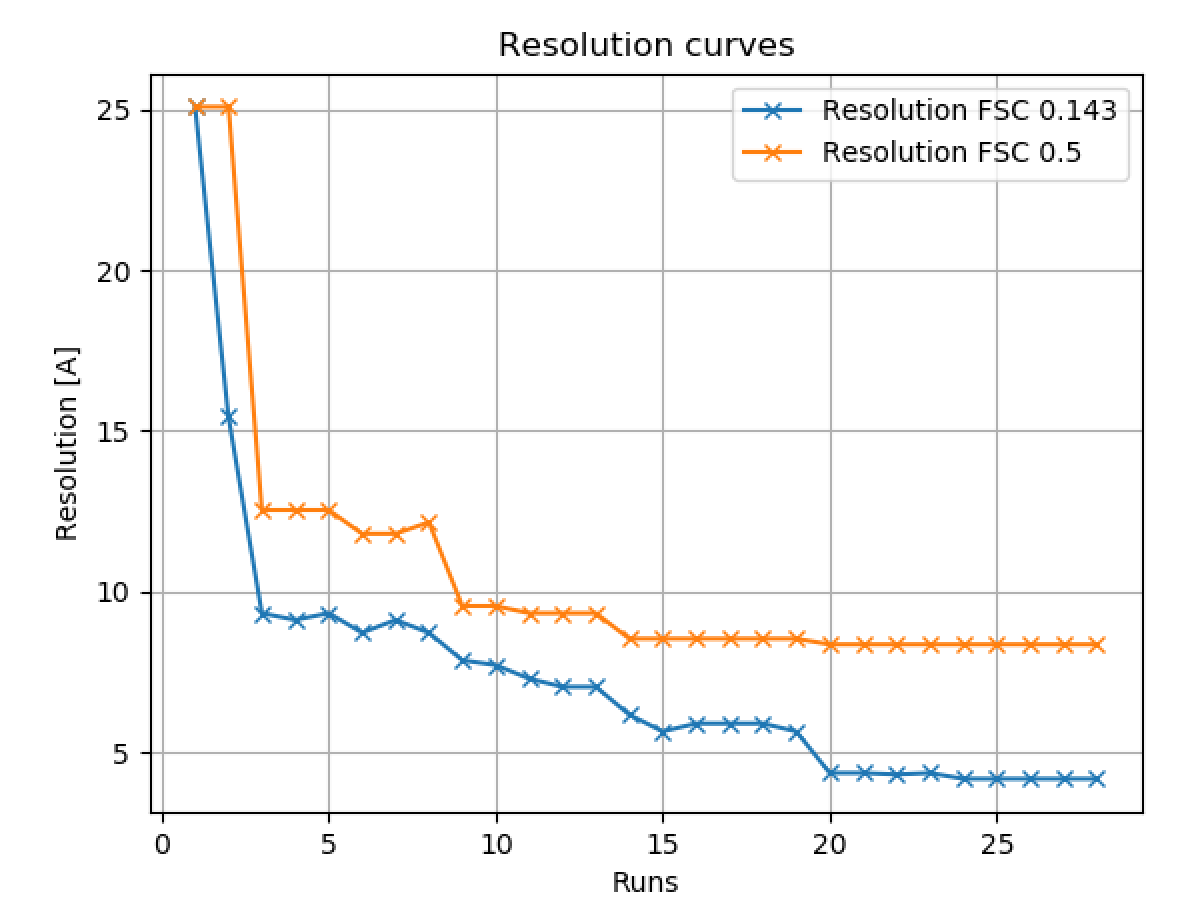 You can also select specific iteration(s) in the main window of the 3D Refinement Assessment tool (click the arrow and activate the check box) to display the FSC between the two half maps for this particular iteration of the refinement (Plot New ➜ FSC Plot). Note that the reported resolution during the refinement is underestimated.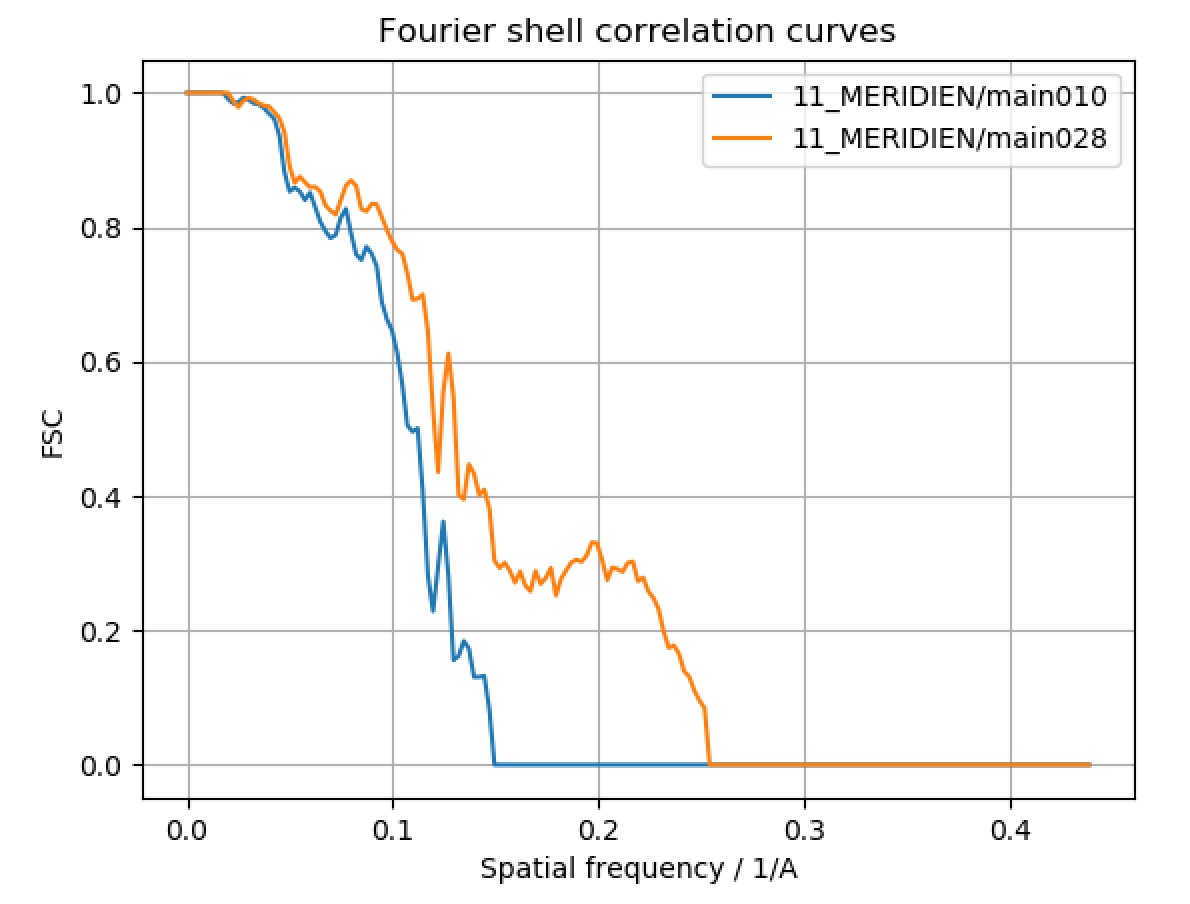 6. Once the job has finished, press the MERIDIEN button on the left and then the Angular Distribution button in the middle to calculate a visualization of the final angular distribution.Provide following parameters: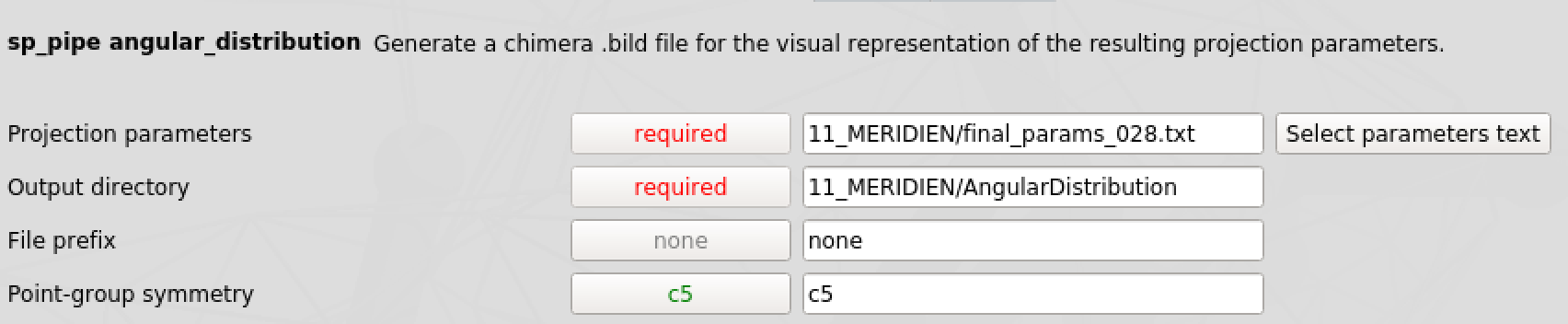 Projection parameters:  11_MERIDIEN/final_params_0*.txt
Output directory:  11_MERIDIEN/AngularDistributionAnd press the   button.7. Once the job has finished, open one of the final unfiltered half volumes 11_MERIDIEN/vol_0_unfil_0*.hdf and the angular distribution file 11_MERIDIEN/AngularDistribution/final_params_0*.bild in Chimera.The color code for the 3D angular distribution can be read from the corresponding histogram 11_MERIDIEN/AngularDistribution/final_params_0*.png.Due to the C5 symmetry of our protein, the angular distribution is limited to the unique fraction of the 3D sphere. The ideal case would be an even coverage of all possible projection angles. In our case we have more side views, which is in perfect agreement with the 2D classes we got earlier. Strongly preferred orientations can impede a successful high-resolution 3D refinement.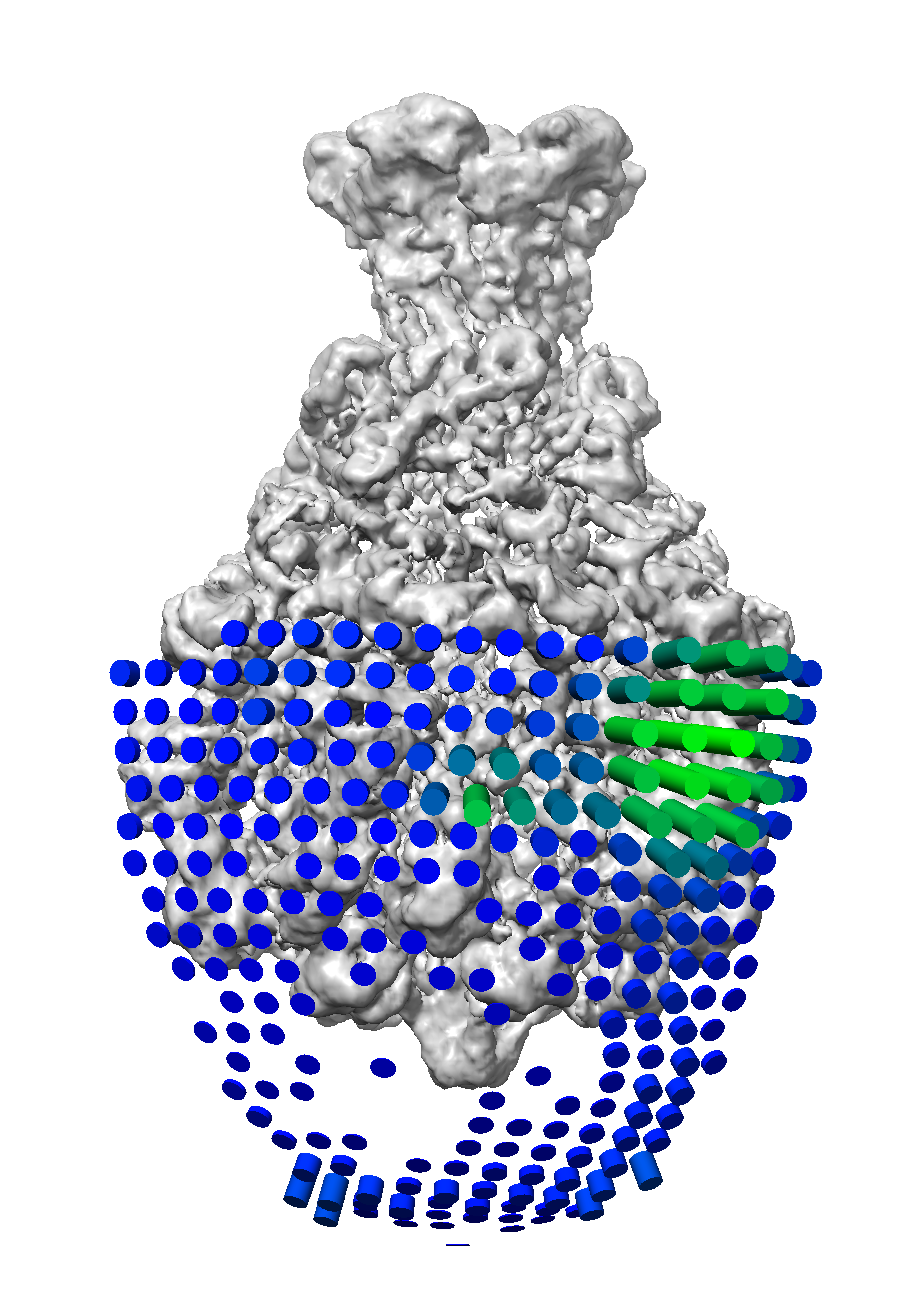 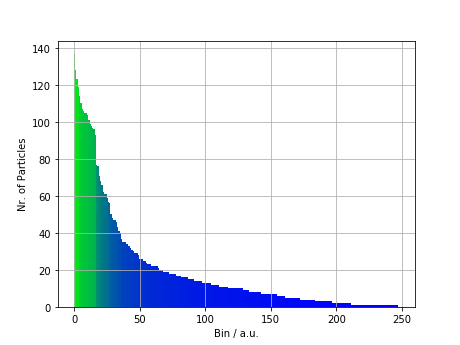 STEP 13. PostRefiner  - Sharpening and FSC curveWe will now compute the sharpened reconstruction from the two half-volumes and report the final resolution using PostRefiner.  The final map will be masked and filtered to its nominal resolution according to FSC@0.143.1. Press the MERIDIEN button on the left and then the PostRefiner 
button in the middle. Provide following parameters:
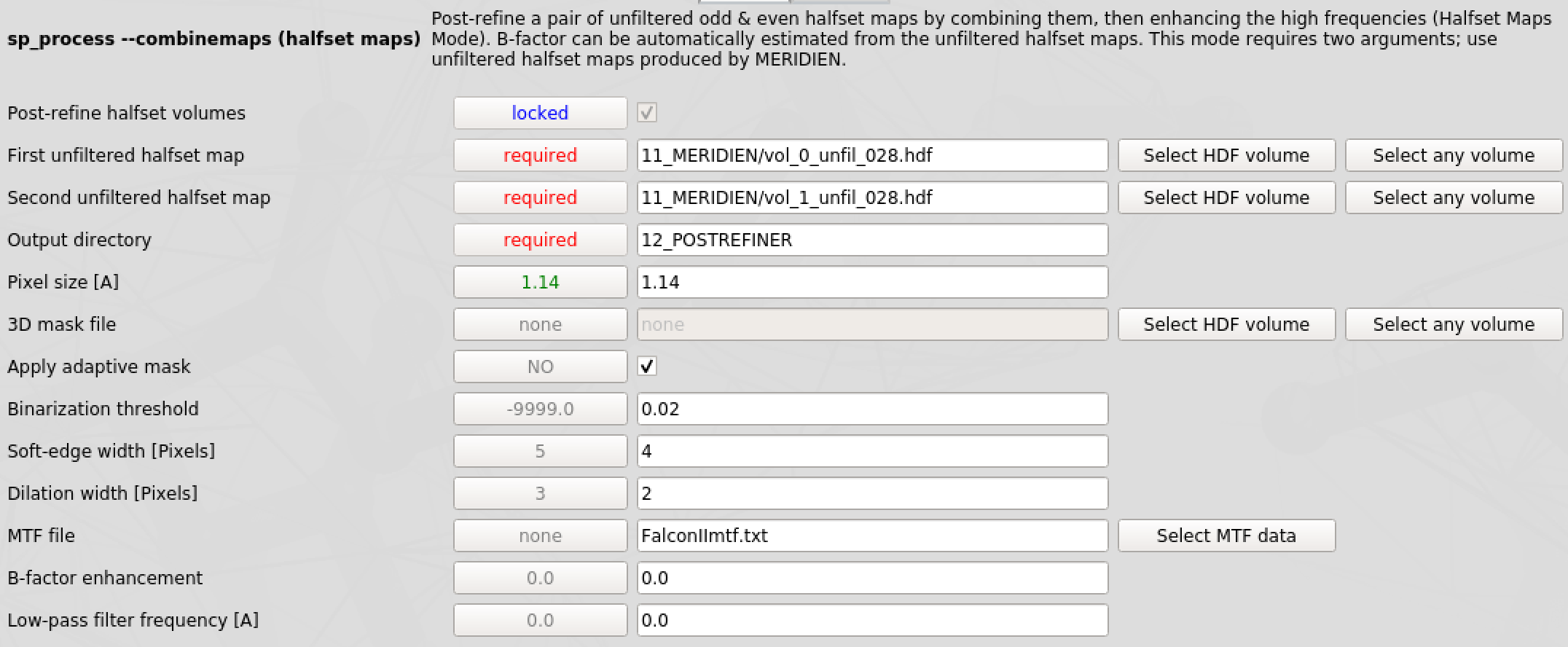 First unfiltered halfset map: 11_MERIDIEN/vol_0_unfil_0*.hdfSecond unfiltered halfset map: 11_MERIDIEN/vol_1_unfil_0*.hdf
Output directory:  12_POSTREFINERPixel size [A]: 1.14Apply adaptive mask: ✓Binarization threshold: 0.02 (check in Chimera)Soft-edge width [Pixels]:  4Dilation width [Pixels]:  2 (each dilation corresponds to a binary extension by ~ 2 pixels)MTF file:  FalconIImtf.txtB-factor enhancement: 0.0 (automatic)Low-pass filter frequency [A]: 0.0 (to nominal resolution FSC@0.143)And press the   button.2. You can monitor the progress by executing the following command in the terminal tail -f 12_POSTREFINER/log.txt.3. Check the FSC curves 12_POSTREFINER/fsc.png  for your final resolution (FSC masked halves) and to see if they look healthy (fall smoothly to 0 and fluctuate around this value) and4. Open the final volume 12_POSTREFINER/vol_combined.hdf in Chimera and compare it to the x-ray structure PDB: 1VW1 (and the initial model).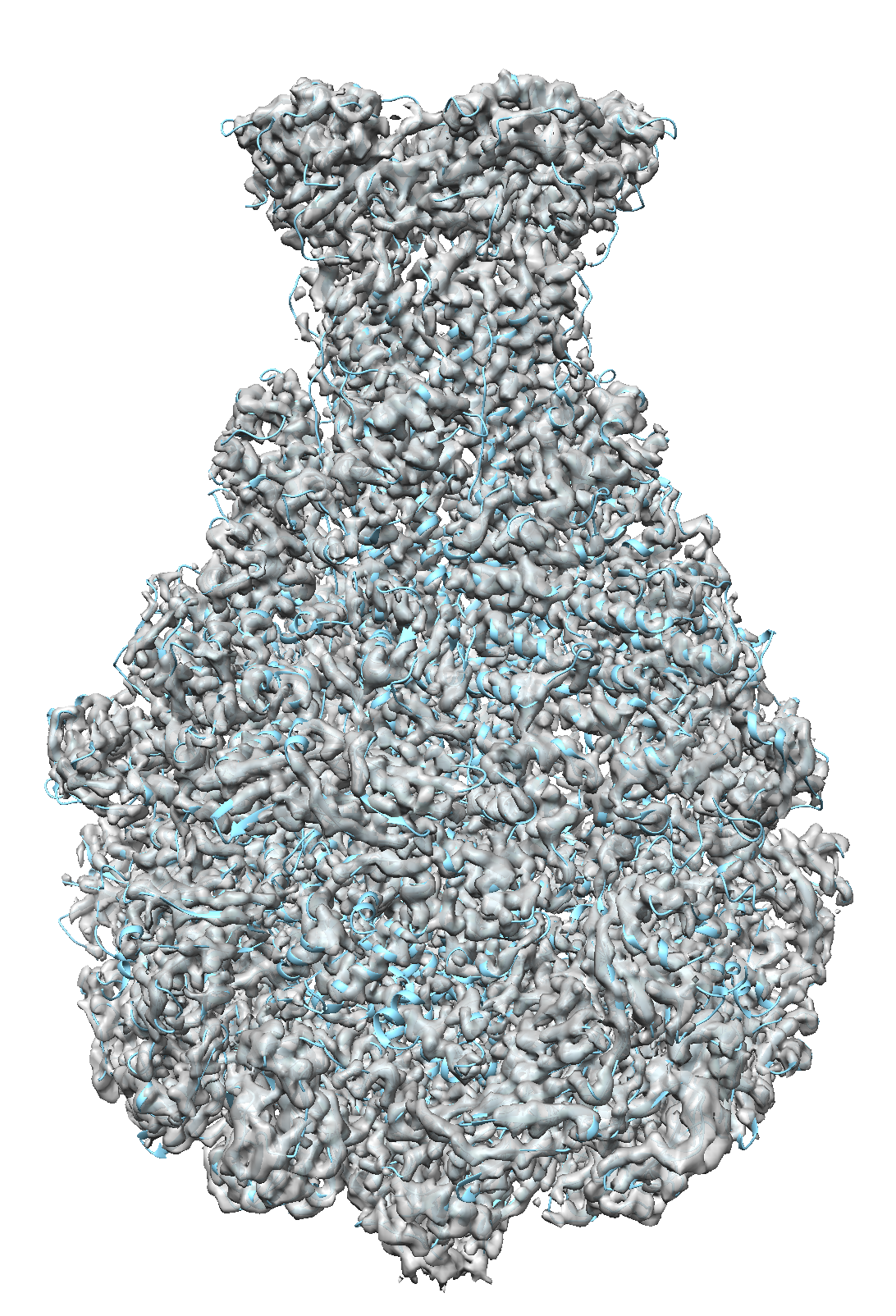 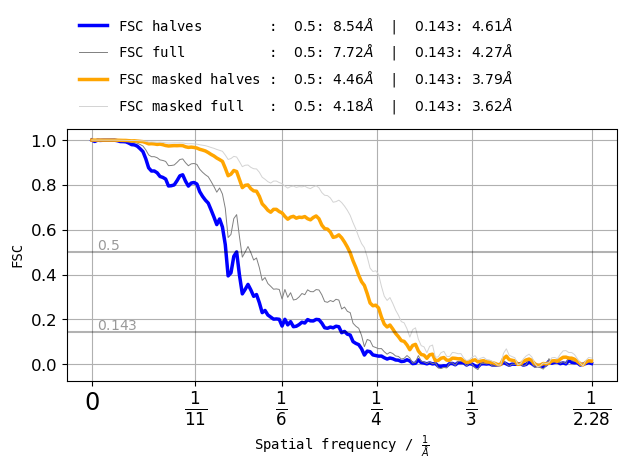 STEP 14. CTF refinement – Per particle defocus In step 2 we estimated the CTF per micrograph to enable the correction for its effect. Assuming one defocus value for all particles on one micrograph is, however, only an approximation. In reality, particles have different defocus values due to different z-heights in the thin vitrified ice layer. Therefore, we now calculate per particle CTF parameters using CTF refine. 1. Press the MERIDIEN button on the left and then the 
CTF refine (Meridien) button in the middle (Utilities).  Provide following parameters:
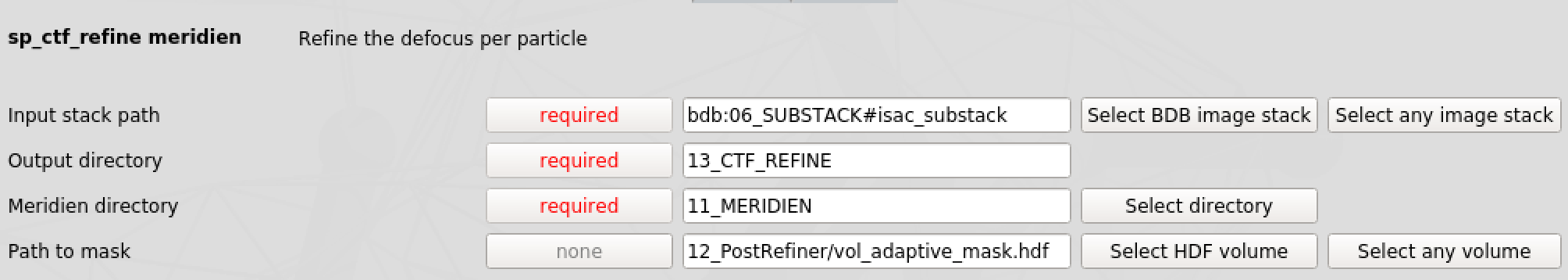 Input stack path: bdb:06_SUBSTACK#isac_substack
Output directory:  13_CTF_REFINEMeridien directory:  11_MERIDIENPath to mask:  12_PostRefiner/vol_adaptive_mask.hdfAnd press the   button.2. Monitor the progress of the sp_ctf_refine_meridien job.3. The output is a folder 13_CTF_REFINE/statistics containing text and image files to assess the performance of the CTF refinement and a virtual stack with per particle defocus values  bdb:13_CTF_REFINE/ctf_refined.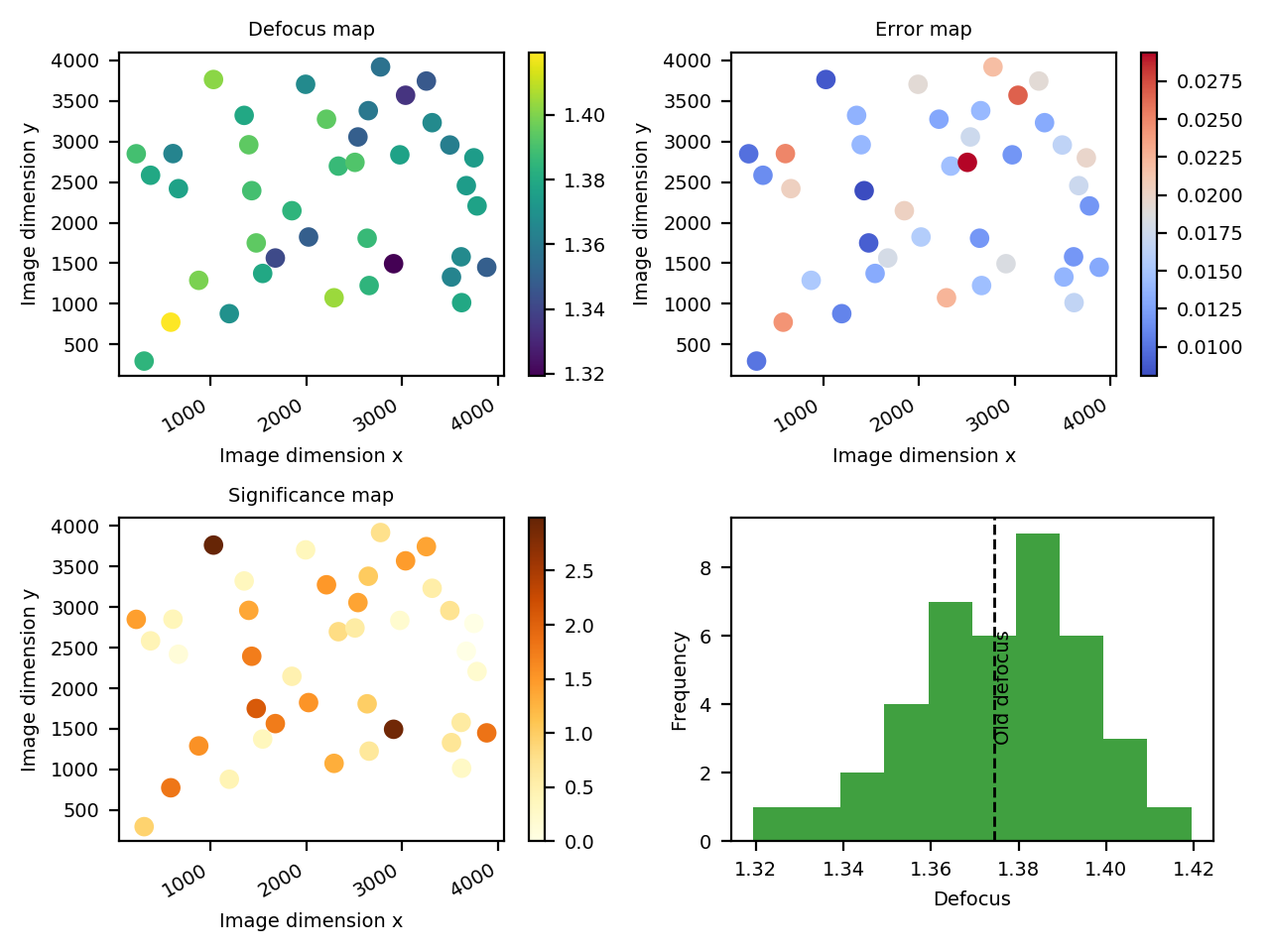 STEP 15. Preparing a mask from the sharpened volumeIn the next step we will rerun the 3D refinement using the CTF refined stack (step 14) as input and our sharpened map (step 13) as initial reference. In step 11 we already created a 3D mask from our initial RVIPER model. As it is always a good idea to use a mask that matches the initial reference, we will create a new mask using the Masking tool which is based on the sharpened map.1. Press the MERIDIEN button on the left and then the 
Masking button in the middle (Utilities). Provide following parameters: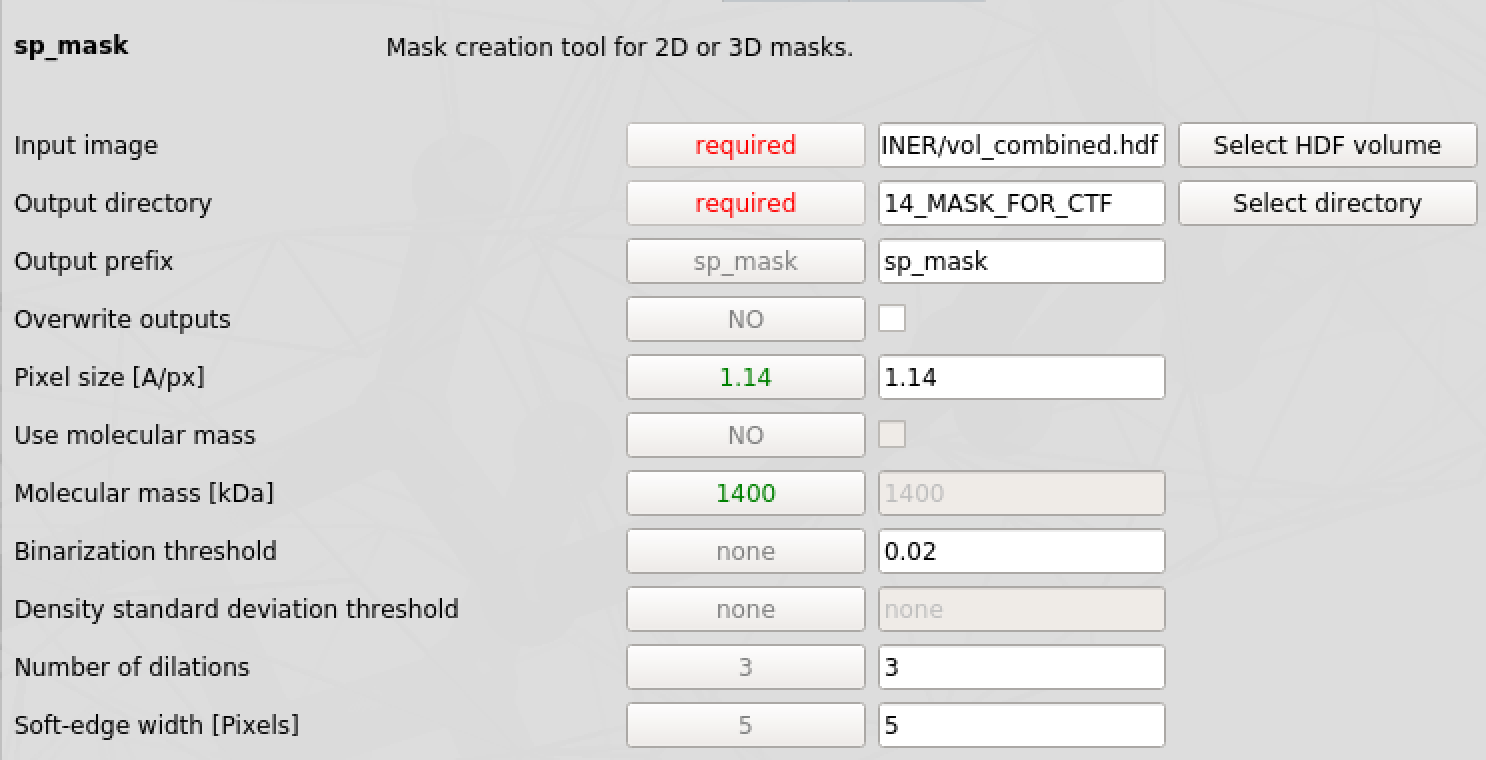 Input image: 12_POSTREFINER/vol_combined.hdf
Output directory:  14_MASK_FOR_CTF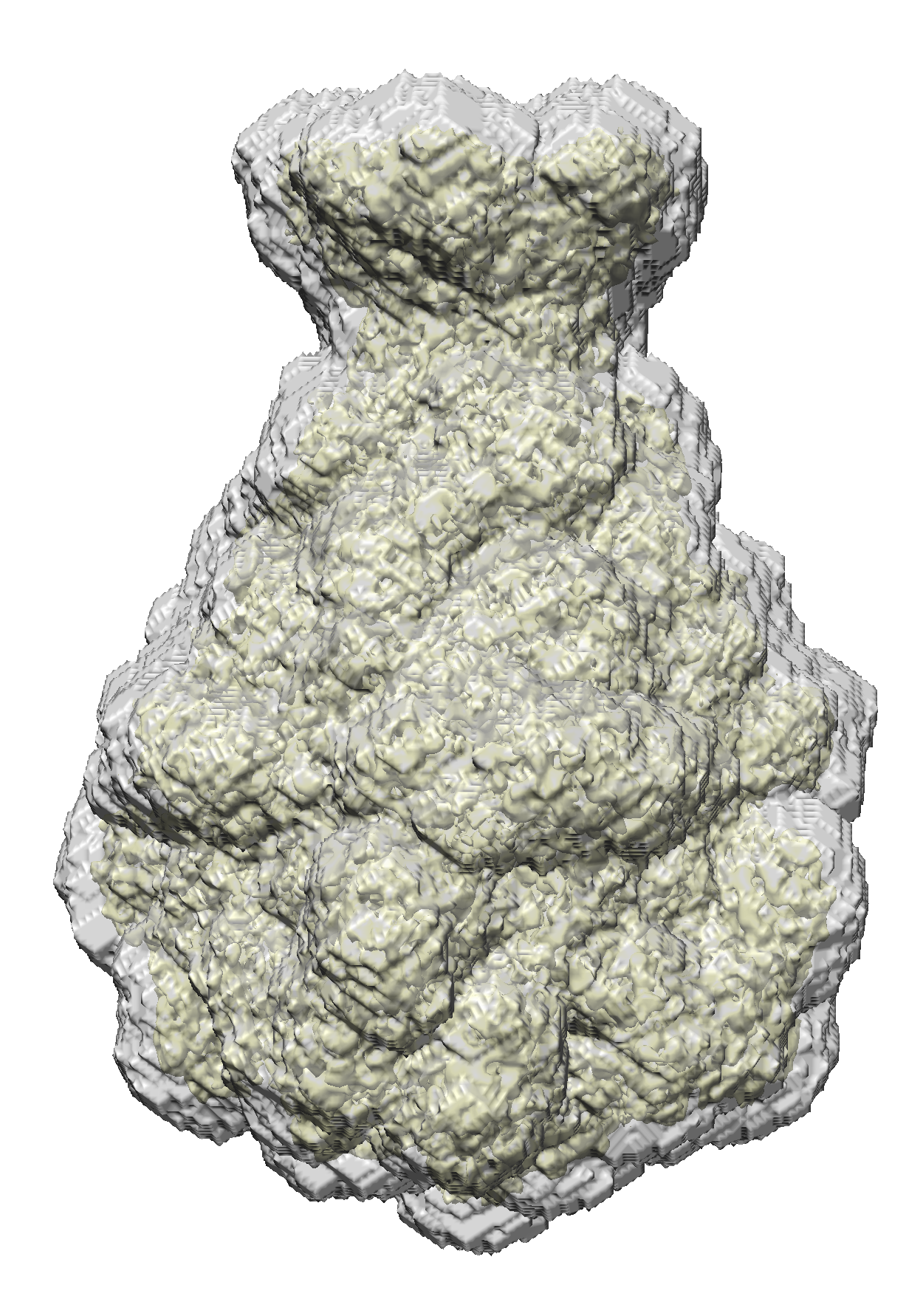 Output prefix: sp_maskPixel size [A]: 1.14Binarization threshold: 0.02  (check in Chimera)Number of dilations:  3 Soft-edge width [Pixels]:  5 And press the   button2. Display the resulting 3D mask 14_MASK_FOR_CTF/sp_mask_mask.hdf and the sharpened map 12_POSTREFINER/vol_combined.hdf with Chimera.The mask should enclose the complete volume even at low thresholds. STEP 16. High Resolution 3D refinement of CTF refined particlesIn this step we rerun Meridien – 3D Refinement on the CTF refined particle stack using the sharpened map as a reference and the corresponding mask.1. Press the MERIDIEN button on the left and then the 3D Refinement 
button in the middle. Provide following parameters: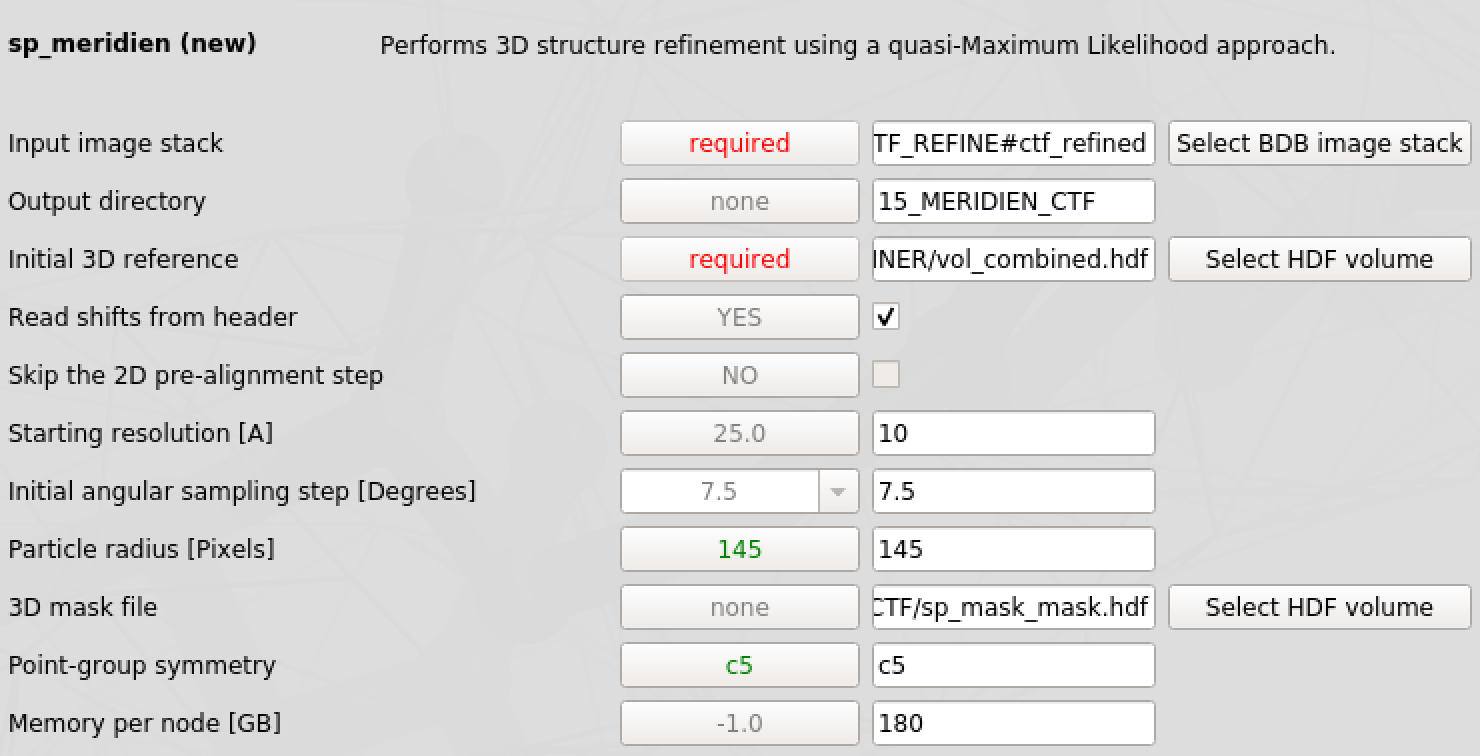 Input image stack: bdb:13_CTF_REFINE#ctf_refined
Output directory:  15_MERIDIEN_CTFInitial 3D reference: 12_POSTREFINER/vol_combined.hdfRead shifts from header: ✓Starting resolution [A]: 10.0Initial angular sampling [˚]: 7.5Particles radius [Pixels]: 1453D mask file: 14_MASK_FOR_CTF/sp_mask_mask.hdfPoint-group symmetry: c5Memory per node [GB]: Needs to be adjusted to available hardwareAnd press the   button2. Monitor the progress of the sp_meridien_new job and analyze and display results as described in step 12.STEP 16. Final PostRefiner  We will now compute the final sharpened reconstruction using PostRefiner (see step 13 for details)1. Press the MERIDIEN button on the left and then the PostRefiner 
button in the middle. Provide following parameters:
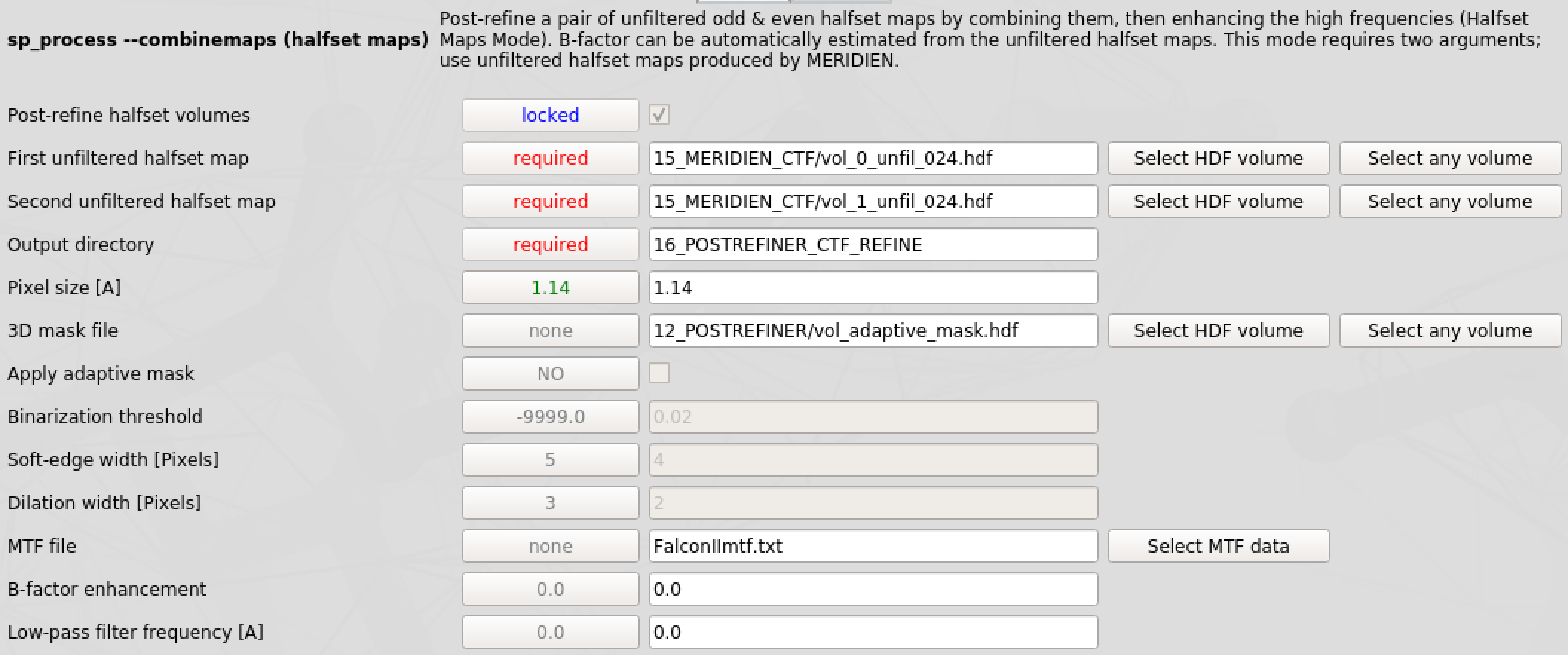 First unfiltered halfset map: 15_MERIDIEN_CTF/vol_0_unfil_0*.hdfSecond unfiltered halfset map: 15_MERIDIEN_CTF/vol_1_unfil_0*.hdf
Output directory:  16_POSTREFINER_CTF_REFINEPixel size [A]: 1.143D mask file: 12_POSTREFINER/vol_adaptive_mask.hdfMTF file:  FalconIImtf.txtB-factor enhancement: 0.0 (automatic)Low-pass filter frequency [A]: 0.0 (to nominal resolution FSC@0.143)And press the   button.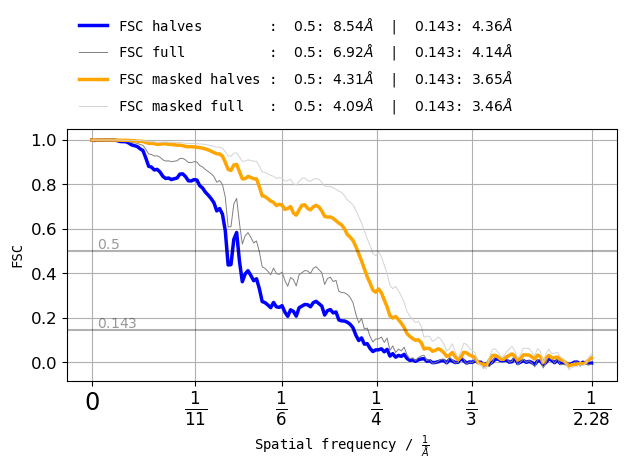 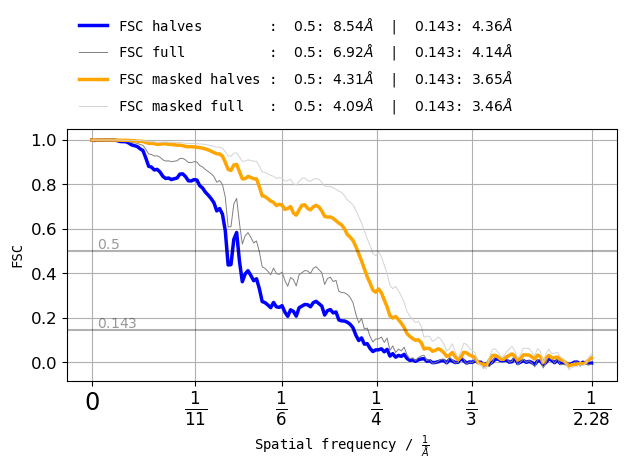 STEP 17. Local Resolution and Local Filter (optional)Within PostRefiner we filter our sharpened map to the nominal resolution based on the FSC@0.143 criterion. The resolution is however not uniform across the protein but varies. Thus, we will now calculate the Local Resolution and filter our map accordingly using 3D Local Filter. 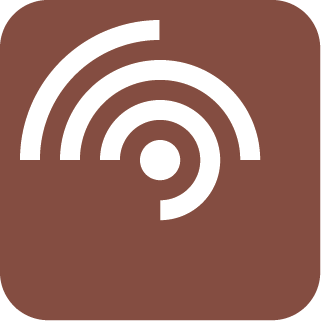 1. Press the LOCALRES button on the left and then the 
Local Resolution button in the middle. Provide following parameters:
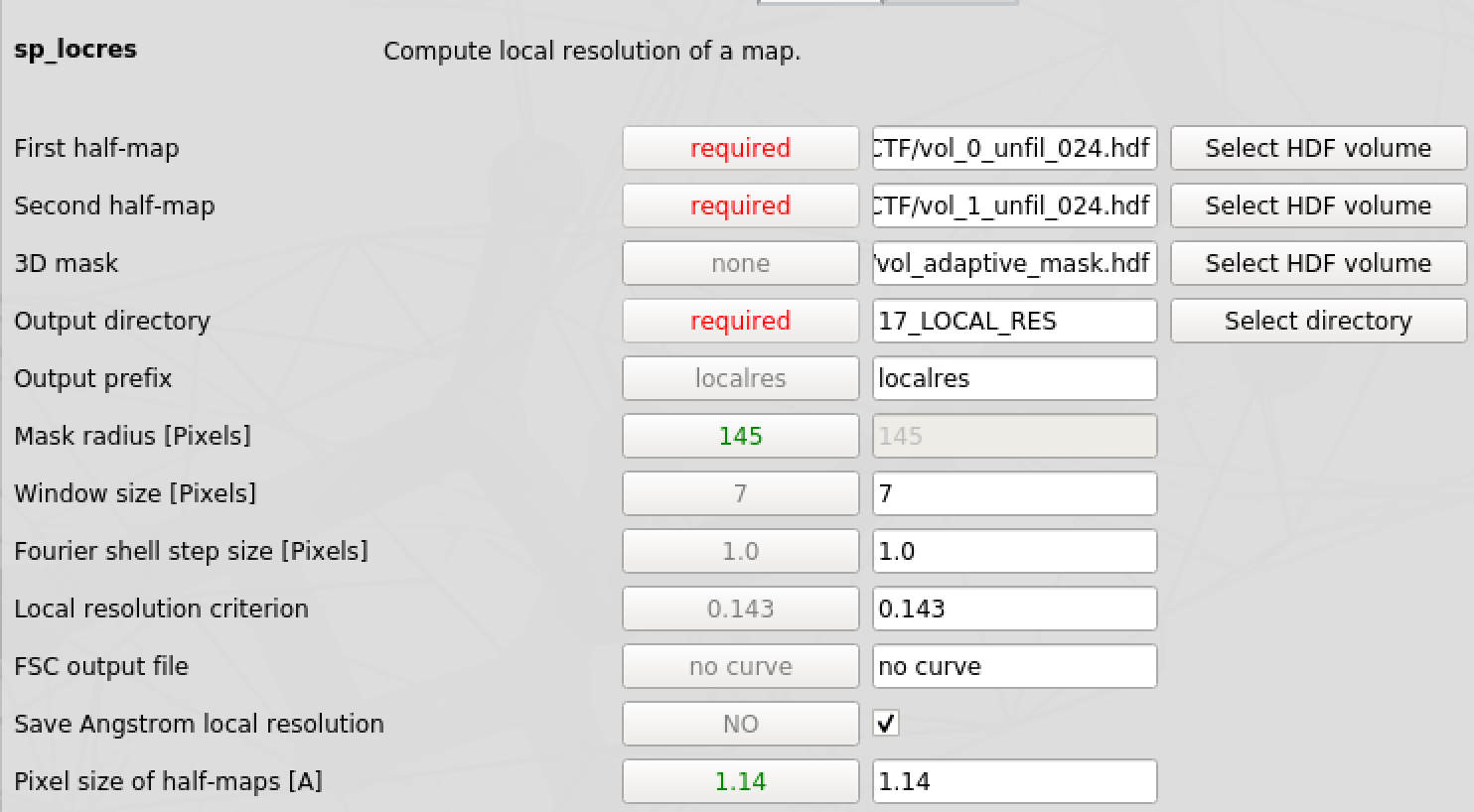 First half-map: 15_MERIDIEN_CTF/vol_0_unfil_0*.hdfSecond half-map: 15_MERIDIEN_CTF/vol_1_unfil_0*.hdf3D mask: 12_POSTREFINER/vol_adaptive_mask.hdf
Output directory: 17_LOCAL_RESOutput prefix: localresWindow size [Pixels]: 7Fourier shell step size [Pixels]: 1.0Local resolution criterion: 0.143FSC output file: no curveSave Angstrom local resolution: ✓Pixel size of half-maps [A]:  1.14And press the   button.2. To filter the final map to local resolution using 3D Local Filter, we need to combine and sharpen half maps without filtering them. Therefore, rerun PostRefiner as described in step 16 but change parameters as indicated below. 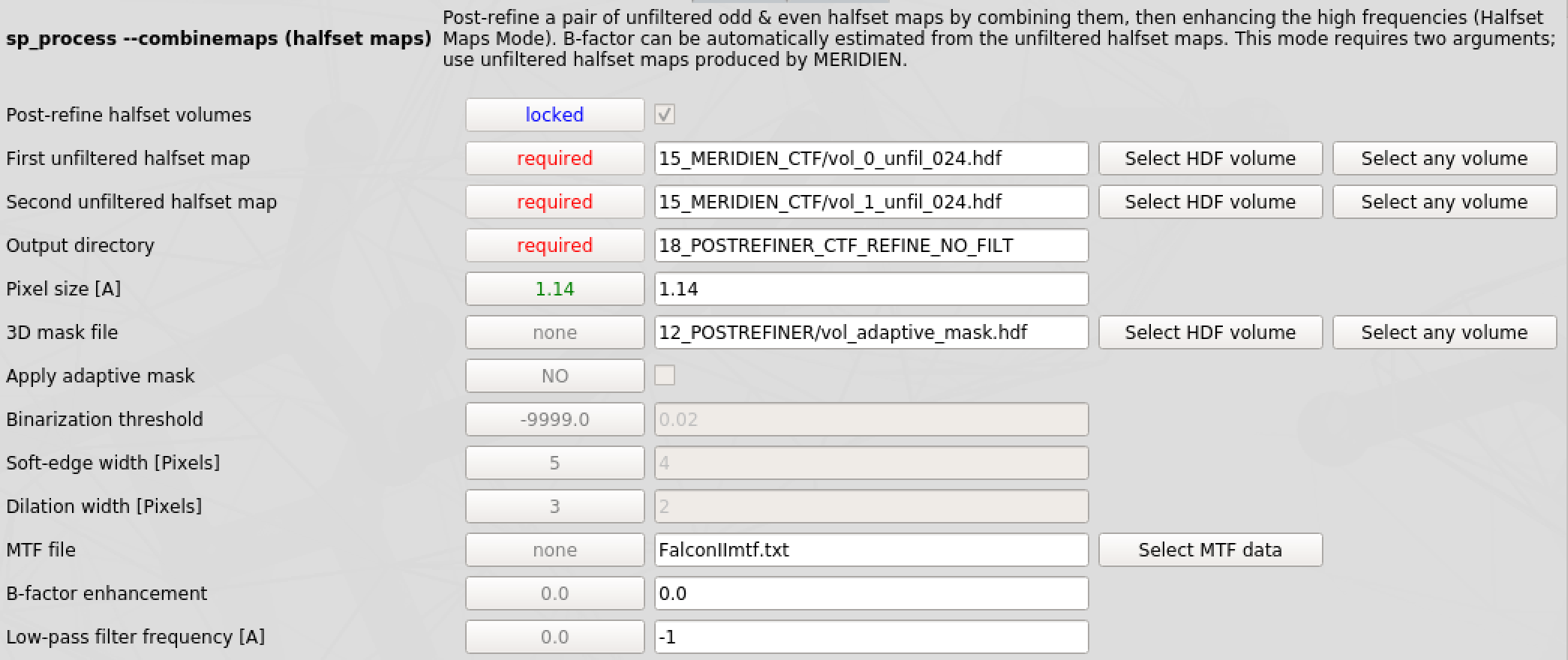 Output directory:  18_POSTREFINER_CTF_REFINE_NO_FILTLow-pass filter frequency [A]: -1 (no low pass filter applied)3. Press the LOCALRES button on the left and then the 
3D Local Filter button in the middle. Provide following parameters:
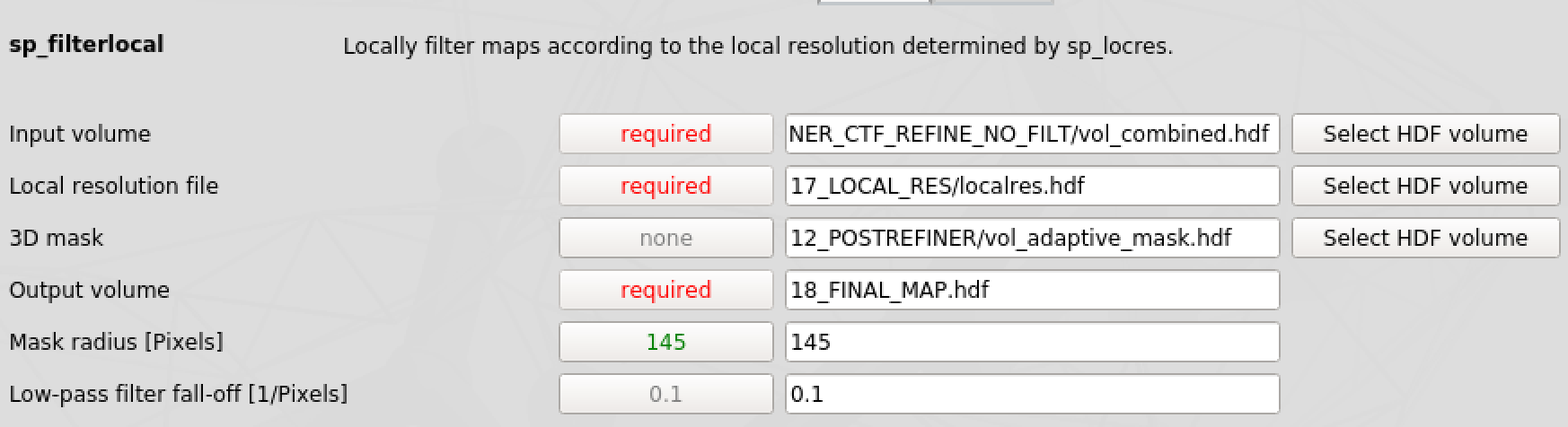 Input volume: 18_POSTREFINER_CTF_REFINE_NO_FILT /vol_combined hdfLocal resolution file: 17_LOCAL_RES /localres.hdf3D mask: 12_POSTREFINER/vol_adaptive_mask.hdf
Output volume: 17_LOCAL_RES /19_localfilt.hdfMask radius [Pixels]:  145Low-pass filter fall-off [1/Pixels]:  0.1And press the   button.4. Open the locally filtered map 17_LOCAL_RES/19_localfilt.hdf and the local resolution file 17_LOCAL_RES/localres_ang.hdf in Chimera. Finally, color the final map by its local resolution by clicking Tools ➜ Volume Data ➜ Surface Color 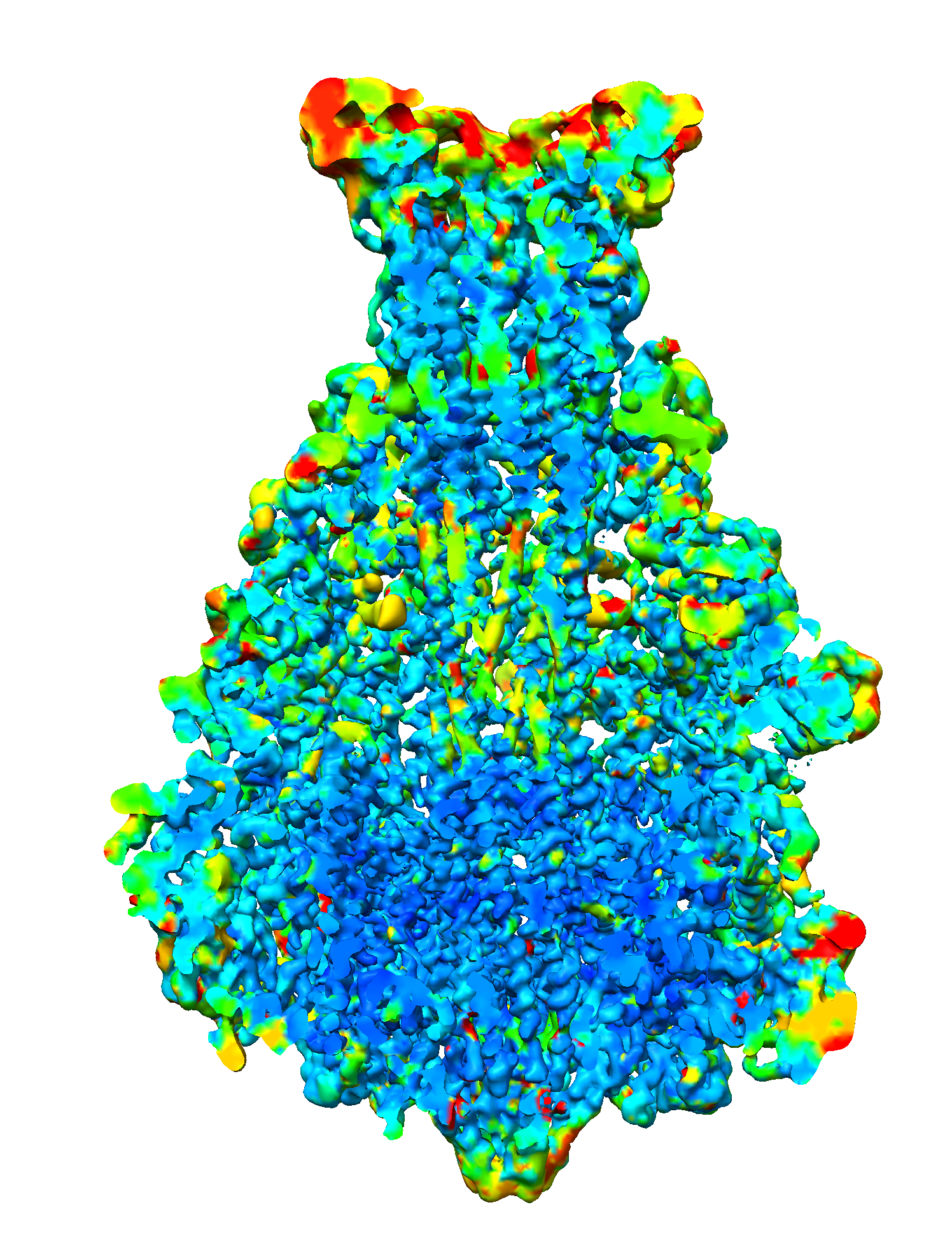 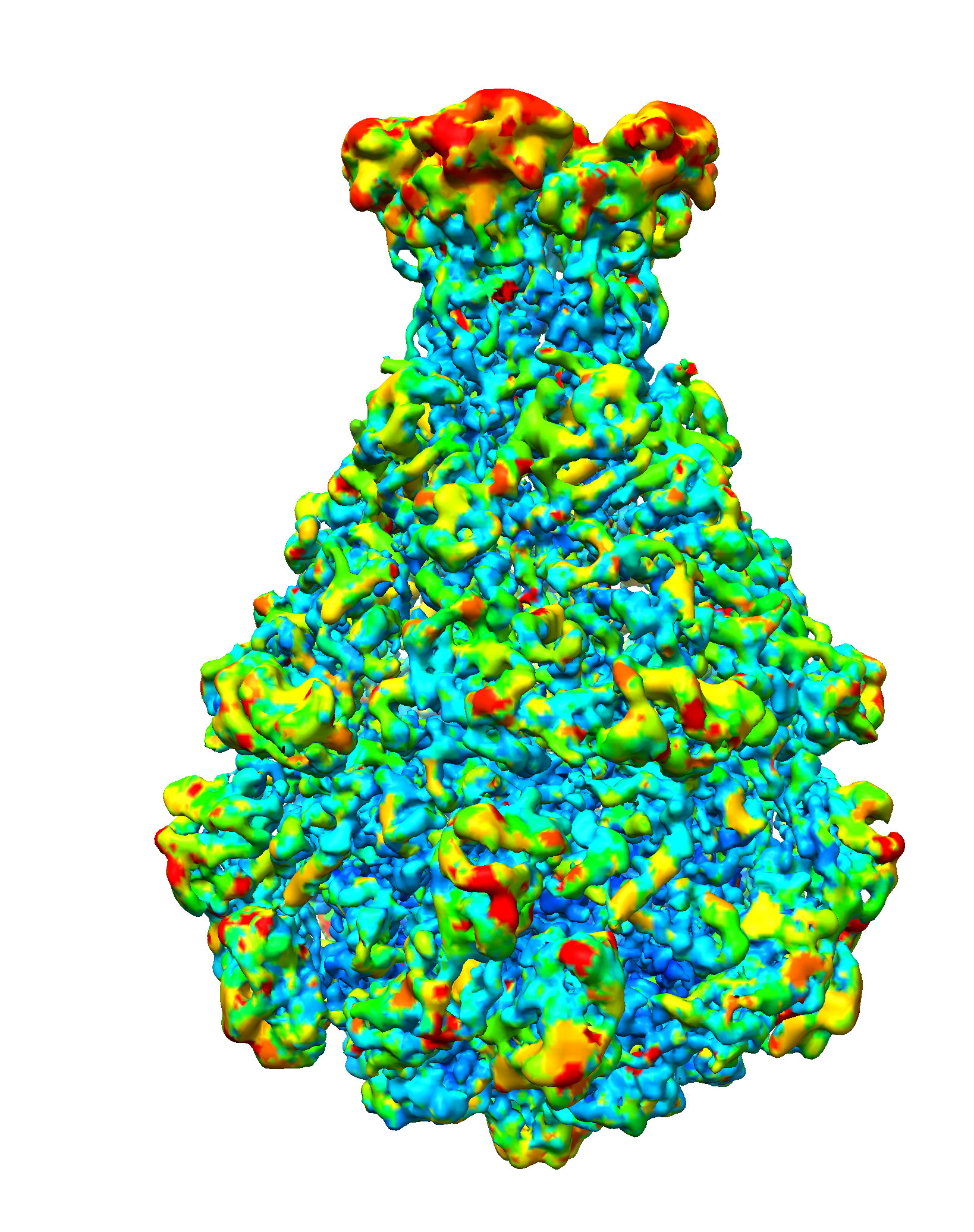 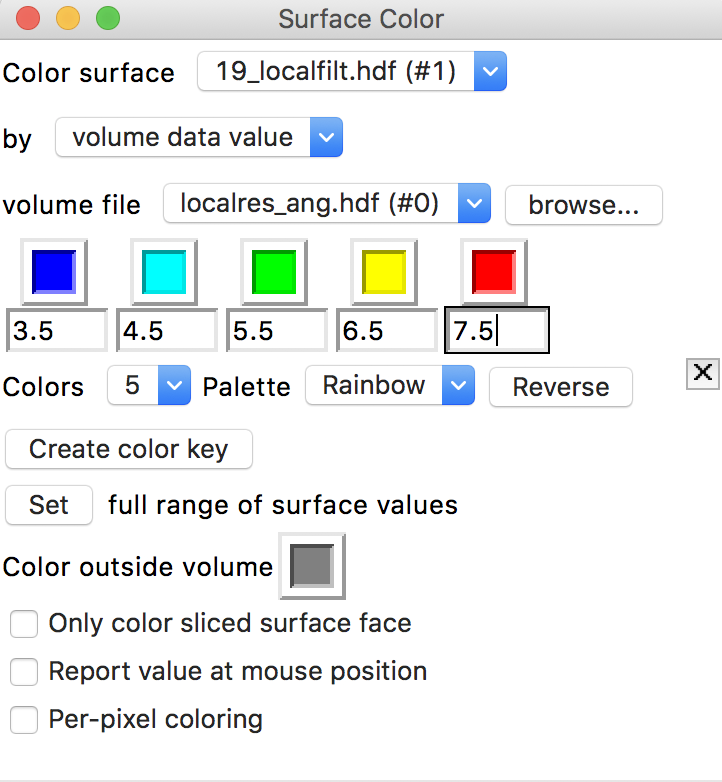 